AJÁNLATKÉRÉSI DOKUMENTÁCIÓ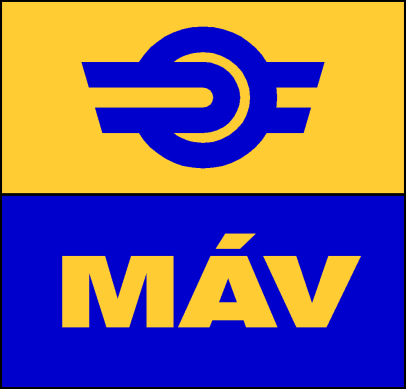 „Püspökladány, Rákóczi utca vízvezeték felújítása”TÁRGYÚ NYÍLT NEMZETI KÖZBESZERZÉSI ELJÁRÁSHOZI. KÖTETTartalomjegyzékEljárási információk az Ajánlattevők számára	3Tájékoztatás az Ajánlattevők részére	41.	Bevezető	52.	AZ ELJÁRÁS NYELVE	53.	Előzetes kikötések	54.	Közös ajánlattétel	55.	Ajánlat	66.	Kiegészítő tájékoztatás	67.	AJÁNLATI KÖTÖTTSÉG	78.	Az ajánlattételi felhívás és dokumentáció módosítása, visszavonása	89.	kapcsolattartásra vonatkozó szabályok	810.	Alvállalkozó	811.	Az alkalmasság igazolásában részt vevő szervezet	912.	Többszörös megjelenés tilalma	913.	Az ajánlattétel költsége	914.	Az ajánlat tartalmi, formai feltételei	1015.	AZ AJÁNLATOK LEADÁSA, BONTÁSA	1216.	tájékozódási kötelezettség	1317.	Felelősségbiztosítási szerződés	1418.	árazott költségvetés	1419.	az ajánlatok bírálata és értékelése	1520.	igazolások benyújtása	1621.	az eljárást lezáró döntés	1622.	szerződéskötés	1623.	egyebek	17Ajánlott mellékletek	18Szerződéstervezet	50TISZTELT AJÁNLATTEVŐ!Az Ajánlatkérő MÁV Magyar Államvasutak Zártkörűen Működő Részvénytársaság nevében ezennel felkérjük, hogy az Ajánlati Felhívás, valamint az Ajánlatkérési Dokumentációban leírtak szerint tegye meg ajánlatát jelen közbeszerzés tárgyát képező építési kivitelezési feladatok megvalósítására.Az eljárás típusa:A közbeszerzésekről szóló 2015. évi CXLIII. törvény (a továbbiakban: Kbt.) Harmadik Rész 112. § (1) bekezdés b) pontja szerinti nemzeti nyílt közbeszerzési eljárás.Eljárás tárgya: Püspökladány, Rákóczi utca vízvezeték felújításaA szerződés teljesítésének határideje:A teljesítés határideje valamennyi szerződéses kötelezettség vonatkozásában munkaterület átadástól számított 60 naptári nap.A közbeszerzésben résztvevők köre:Azok a szervezetek vagy személyek, akik az Ajánlatkérési Dokumentációt (a továbbiakban: Dokumentáció) a Kbt. 39. § (1) bekezdésével összhangban az Ajánlatkérő által megadott címről elektronikus úton letöltötték, vagy személyesen átvették, továbbá az Ajánlati Felhívás, valamint a hozzá tartozó Dokumentációban leírtak alapján benyújtott érvényes ajánlatuk alapján a szerződés teljesítésére alkalmasak.Egyéb rendelkezések:Amennyiben az Ajánlati Felhívás és a Dokumentáció között ellentmondás merül fel, úgy az Ajánlati Felhívásban közölteket kell mérvadónak tekinteni. Ha a Dokumentáció konkrét dátumok helyett határidőt tartalmaz, abban az esetben a határidő számításra a Kbt. 48. §-ában foglalt rendelkezéseket kell alkalmazni.Az eljárás során felmerülő, az Ajánlati Felhívásban és a Dokumentációban nem szabályozott kérdések tekintetében a Kbt. az irányadó. A Dokumentáció segédlet a Kbt.-ben előírt követelmények teljesítéséhez, de tartalma önmagában nem pótolja a törvényi előírásokat.I. Fejezet:Tájékoztatás az Ajánlattevők részéreBevezetőAz Ajánlatkérőnek jelen Dokumentáció kiadásával az a célja, hogy Kbt. alapelveinek legmesszebbmenőbb mértékig történő biztosításával elősegítse az Ajánlattevők részére a sikeres Ajánlattétel lehetőségét.AZ ELJÁRÁS NYELVEJelen közbeszerzési eljárás kizárólagos hivatalos nyelve: magyar.Minden idegen nyelvű irat, dokumentum benyújtása esetén az idegen nyelvű dokumentummal együtt annak legalább felelős magyar nyelvű fordítását is be kell nyújtani. Az Ajánlatkérő a fordítások esetén Ajánlattevő általi felelős magyar fordítást fogad el. A fordítás tartalmának helyességéért az ajánlattevő felel. Ajánlatkérő kizárólag a fordítás szövegét vizsgálja. Az Ajánlatkérő elfogadja az eredetileg 2 (vagy több) nyelven készült nyilatkozatokat, iratokat, igazolásokat is. Felelős fordítás alatt az Ajánlatkérő az olyan fordítást érti, amely tekintetében az ajánlattevő képviseletére jogosult személy cégszerűen nyilatkozik, hogy az mindenben megfelel az eredeti szövegnek. A fordítás tartalmának a helyességéért az ajánlattevő a felelős, melyre tekintettel csatolni kell ajánlattevő erre vonatkozó nyilatkozatát.Előzetes kikötésekAz ajánlat elkészítésének alapja a közbeszerzési dokumentumokban, így különösen az Ajánlati Felhívásban, a Dokumentációban, az esetleges kiegészítő iratokban foglalt információk, melyek rögzítik az ajánlati elvárásokat és az Ajánlatkérő által elvárt szerződéses feltételeket. Az ajánlatot úgy kell elkészíteni, hogy a közbeszerzési dokumentumokban rögzített körülményre figyelemmel legyen.Ajánlattevőnek az Ajánlati Felhívásban, illetve a Dokumentációban meghatározott tartalmi és formai követelményeknek megfelelően kell ajánlatát elkészítenie és benyújtania.Az Ajánlattevő kötelessége, hogy teljes körű ismereteket szerezzen a maga számára a közbeszerzési eljárás minden vonatkozásában az ajánlat benyújtása előtt. Ajánlatkérő feltételezi, hogy az Ajánlattevő minden olyan információt beszerzett, amely az ajánlat elkészítéséhez és a szerződéskötéshez szükséges.Ajánlatkérő valamennyi Ajánlattevőtől elvárja, hogy az összes tájékoztatást, követelményt, meghatározást, specifikációt, műszaki leírást, amelyet a Dokumentáció tartalmaz, teljes körűen és hiánytalanul átvizsgáljon. A végső ajánlat által tartalmazott hiba, hiányosság az Ajánlattevő kockázatára történik, és az ajánlat érvénytelenségét eredményezheti.Az Ajánlatkérési dokumentációt (a továbbiakban: Dokumentáció) Ajánlatkérő a Kbt. 39. § (1) bekezdése alapján elektronikus úton térítésmentesen hozzáférhetővé teszi Ajánlattevők számára az Ajánlatkérő honlapján: www.mavcsoport.hu. A Dokumentáció letöltését követően Ajánlatkérő kéri, hogy az érdeklődő gazdasági szereplő a letöltés tényéről a Regisztrációs Adatlap (22. sz. melléklet) kitöltésével haladéktalanul tájékoztassa Ajánlatkérőt az I.1. pontban szereplő email címen vagy faxon, amelyben szerepel a gazdasági szereplő neve, címe és elérhetőségei (email, fax). Az Ajánlatkérő nem tud felelősséget vállalni az esetleges kiegészítő tájékoztatás megküldésére olyan gazdasági szereplő számára, aki elektronikus úton letöltötte a Dokumentációt, azonban nem tájékoztatta a kellő módon Ajánlatkérőt a letöltés tényéről.Ajánlatkérő az eljárásban való részvételt nem köti ajánlati biztosíték adásához.Ajánlatkérő nem járul hozzá a jelen KD bármilyen - változatlan vagy módosított - formában történő felhasználásához a jelen eljárás keretein kívül.Az AF-ban, valamint a Közbeszerzési Dokumentumokban nem szabályozott kérdésekben a mindenkor hatályos jogszabályok, különösen a Kbt., a 321/2015. (X.30.) Korm. rendelet és a Ptk. előírásai irányadóak.Közös ajánlattételKözös ajánlattétel esetében elegendő az egyik Ajánlattevőnek a Dokumentációt elektronikus úton letölteni és a letöltés tényét visszaigazolni Ajánlatkérő részére. A Dokumentáció személyes átvétele esetén a Dokumentációt átvevő személy átvételi elismervényt köteles kitölteni és aláírni. Az átvételi elismervényen olvashatóan fel kell tüntetni a Dokumentációt átvevő elérhetőségeit (név, székhely, adószám, bankszámlaszám, cégjegyzékszám, levelezési cím, faxszám, e-mail cím, telefonszám, esetlegesen kapcsolattartó személy neve, elérhetősége).A Kbt. 35. §-ában foglaltaknak megfelelően több gazdasági szereplő közösen is tehet ajánlatot.Közös ajánlattétel esetén a közös ajánlattevőknek megállapodást (konzorciumi vagy közös ajánlattételi megállapodás) kell kötniük egymással, melyben szabályozzák a közös ajánlattevők egymás közötti és az ajánlatkérővel való kapcsolatát. Az ajánlatban utalni kell a közös ajánlati szándékra, és meg kell nevezni a konzorciumi tagokat (az egyes közös ajánlattevőket), illetve a konzorcium (közös ajánlattevő) vezető tagját, annak címét, egyéb elérhetőségét. A konzorciumi vagy közös ajánlattételi megállapodást az ajánlathoz kell csatolni. A megállapodásnak az alábbi kötelező elemeket kell tartalmazni:a részesedés mértékének feltüntetését, ésa vezető tag (a képviselő) megjelölését azzal, hogy a képviselő korlátozás nélkül jogosult valamennyi közös ajánlattevőt képviselni az ajánlatkérővel szemben a jelen közbeszerzési eljárásban, az ajánlatkérő által az ajánlattevő, illetve az ajánlattevő által az ajánlatkérő felé megteendő illetve megtehető jognyilatkozatokban, ésaz ajánlatban vállalt kötelezettségek, feladatok megosztásának ismertetését, ésaz ajánlatban vállalt kötelezettségeken belül azokat, amelyeket:az egyes ajánlattevők külön-külön teljesítenek (az érintett ajánlattevő megnevezésével), amelyeket egynél több ajánlattevő együttesen teljesít (az érintett ajánlattevők megnevezésével), és azon kötelezettségeket, amelyek tekintetében harmadik személlyel kívánnak szerződést kötni.azon megállapodást, miszerint közös ajánlattevők az eljárás alapján kötött szerződésben vállalt valamennyi kötelezettség teljesítéséért egyetemleges felelősséget vállalnak, ésaz ajánlat benyújtásának napján érvényes és hatályos, és hatálya, teljesítése, alkalmazhatósága vagy végrehajthatósága nem függ felfüggesztő (hatályba léptető), illetve bontó feltételtől és harmadik személy illetve hatóság jóváhagyásától.a felek egyértelmű nyilatkozatát arról, hogy nyertességük esetén a közbeszerzési eljárás eredményeként megkötött szerződésben foglalt valamennyi kötelezettségük teljesítéséig a megállapodás ezen tartalmi elemein és a tagok személyén nem változtatnak.A szerződő tagok személye az ajánlattételi határidő lejárta után nem változhat.Közös ajánlattétel esetén a közös ajánlattevők kötelesek maguk közül egy, a közbeszerzési eljárásban a közös ajánlattevők nevében eljárni jogosult képviselőt megjelölni. Értelemszerűen a minden ajánlattevő által megteendő nyilatkozatot a közösen ajánlatot benyújtó ajánlattevők mindegyikének be kell nyújtania.AjánlatAz ajánlat elkészítésének alapja a Dokumentáció, mely tartalmazza az ajánlat elkészítésével kapcsolatban az ajánlattevők részére szükséges információkról szóló tájékoztatást, az ajánlat részeként benyújtandó nyilatkozatok jegyzékét, az ajánlott nyilatkozatmintákat, valamint a szerződéstervezetet. Az ajánlatnak az összes elvégzendő feladatot tartalmaznia kell, úgy, ahogy azt az ajánlatkérő jelen dokumentációban előírja.Ajánlat benyújtásával az Ajánlattevő teljes egészében és megkötések nélkül elfogadja a Dokumentációban meghatározott összes feltételt az ajánlattételi időszakban esetlegesen kiadott kiegészítéssel együtt, függetlenül az ajánlattevő saját feltételeitől, amelyektől ezennel eláll.Kiegészítő tájékoztatásAjánlattevőknek a Kbt. 56. §-ban foglalt rendelkezések alapján lehetőségük van a közbeszerzési dokumentumokkal kapcsolatban magyar nyelven, kizárólag írásban kiegészítő (értelmező) tájékoztatást kérni. Ajánlatkérő a Kbt. 114. § (6) bekezdése vonatkozásában, a kiegészítő tájékoztatás esetében ésszerű időnek a Kbt. 56. § (2) bekezdésében foglalt időket tekinti. A kiegészítő tájékoztatás, továbbá az Ajánlatkérő saját hatáskörében végzett pontosításai a közbeszerzési dokumentumok részévé válnak, így azok is kötelezővé válnak az Ajánlattevők számára. Ajánlattevő bármilyen formában kapott szóbeli információra, melyet Ajánlatkérő írásban nem erősített meg, ajánlatában nem hivatkozhat. Ajánlattevő kizárólagos felelőssége, hogy a szervezeti egységén belül a kiegészítő tájékoztatás időben az arra jogosulthoz kerüljön. A kiegészítő tájékoztatás(ok) tartalmának megismerése az Ajánlattevő kizárólagos felelőssége, és arról ajánlati nyilatkozatában nyilatkozni köteles.Ajánlatkérő nem vállal felelősséget azért, ha egy gazdasági szereplő a dokumentációt elektronikus úton nem vette át és a kiegészítő tájékoztatás kérés keretében nem adja meg azon elérhetőségeit, melyekre a kiegészítő tájékoztatás megadását várja, és ezáltal Ajánlatkérő nem képes a tájékoztatás célszemély részére történő megküldésére (vagy a tévesen megadott címre küldi meg a tájékoztatást).Ajánlatkérő kéri, hogy az eljárás folyamán a kiegészítő tájékoztatás kérés keretében az Ajánlatkérő felé eljuttatott, írásos formában készült (szövegtartalmú) dokumentumokat a gazdasági szereplő minden esetben szerkeszthető Word formátumban is szíveskedjen megküldeni, a kiegészítő tájékoztatás kéréssel érintett rész (mondat, bekezdés stb.) pontos meghatározása mellett (pl. Ajánlati Dokumentáció …. pont). Ajánlatkérő a kiegészítő tájékoztatás megküldi valamennyi, a jelen közbeszerzési eljárásban résztvevő gazdasági szereplő részére. Amennyiben a kérdések időbeni eltolódása miatt az ajánlatkérő több válaszlevelet küld meg a gazdasági szereplők részére, azokat folyamatos sorszámozással látja el. Az azonos tartalmú kérdések a válaszban csak egyszer kerülnek feltüntetésre és megválaszolásra. A kiegészítő tájékoztatást a gazdasági szereplők azonos feltételek mellett kapják meg írásban, telefax útján és/vagy e-mailben a Dokumentáció átvételét igazoló nyilatkozatban vagy a kérdésfeltevés során feltüntetett telefaxszámra és/vagy e-mail címre. A kiegészítő tájékoztatás akkor minősül kézbesítettnek, ha a gazdasági szereplő a kiegészítő tájékoztatást telefax, e-mail, vagy akár személyes kézbesítés útján megkapta, vagy szabályszerű értesítés mellett nem vette át.A kiegészítő tájékoztatásra vonatkozó további szabályokat a Kbt. 56. §-a tartalmazza.Ajánlattevő kiegészítő tájékoztatást a következő kapcsolattartási pontokon szerezhet:Szervezet neve: MÁV Zrt. Pályavasúti Beszerzési Igazgatóság Eszköz- és Vállalkozás Beszerzési IrodaSzékhely: 1087 Budapest, Könyves Kálmán krt. 54-60. III. emelet 371. szobaKapcsolattartó személy neve: dr. Pálffy Katalin Telefon: +36 30 422 9330Fax: +36 1 511 7526E-mail: palffy.katalin@mav.huAJÁNLATI KÖTÖTTSÉGAz ajánlati kötöttség időtartama: az ajánlattételi határidő lejártának időpontjától számított 60 naptári nap, tekintettel arra, hogy Ajánlatkérő a jelen közbeszerzési eljárást folyamatba épített ellenőrzés mellett folytatja le a közbeszerzések központi ellenőrzéséről és engedélyezéséről szóló 320/2015. (X. 30.) Korm. rendeletben foglalt szabályok alapján.Ha az Ajánlatkérő az elbírálást nem tudja olyan időtartam alatt elvégezni, hogy az ajánlattevőknek az eljárást lezáró döntésről való értesítésére az ajánlati kötöttség fennállása alatt sor kerüljön, felkérheti az Ajánlattevőket ajánlataiknak meghatározott időpontig történő további fenntartására, az ajánlati kötöttség kiterjesztése azonban nem haladhatja meg az ajánlati kötöttség lejártának eredeti időpontjától számított hatvan napot. Ha az Ajánlattevő az Ajánlatkérő által megadott határidőben nem nyilatkozik, úgy kell tekinteni, hogy ajánlatát az Ajánlatkérő által megjelölt időpontig fenntartja. Ha valamelyik Ajánlattevő az ajánlatát nem tartja fenn, az ajánlati kötöttség lejártának eredeti időpontját követően az eljárás további részében az értékelés során ajánlatát figyelmen kívül kell hagyni.Az ajánlatok elbírálásáról szóló írásbeli összegezésnek az Ajánlattevők részére történt megküldése napjától a nyertes Ajánlattevő és – a Kbt. 131. § (4) bekezdése szerinti esetben – a második legkedvezőbb ajánlatot tett Ajánlattevő ajánlati kötöttsége további hatvan nappal meghosszabbodik.Az ajánlattételi felhívás és dokumentáció módosítása, visszavonásaA Kbt. 113. § (4) bekezdésében foglalt rendelkezések alapján Ajánlatkérő az ajánlattételi határidő, az eljárást megindító felhívás vagy a közbeszerzési dokumentumok módosításáról, valamint az eljárást megindító felhívás visszavonásáról nem tesz hirdetményt közzé, hanem az eredeti ajánlattételi határidő lejárta előtt közvetlenül, egyidejűleg írásban tájékoztatja azokat a gazdasági szereplőket, akiknek az Ajánlatkérő az eljárást megindító felhívást megküldte. A közbeszerzési dokumentumok módosításait az Ajánlatkérő az eredeti dokumentumokkal megegyező helyen, közvetlenül elektronikusan teszi elérhetővé. Kiegészítő tájékoztatást követő ajánlattételi határidő-módosításra a Kbt. 114. § (6) bekezdésében foglaltak szerint van lehetőség.A Kbt. 53. §-a alapján Ajánlatkérő jogosult az Ajánlati felhívást az ajánlattételi határidőig visszavonni.A Kbt. 55. §-a alapján ajánlatkérő jogosult az ajánlattételi határidő lejártáig a közbeszerzési eljárás dokumentumaiban meghatározott feltételeket módosítani.kapcsolattartásra vonatkozó szabályokA kapcsolattartásra a Kbt. 41. §-a vonatkozik. Az Ajánlattevő kizárólagos felelőssége, hogy olyan telefax-elérhetőséget adjon meg, amely a megküldendő dokumentumok fogadására 24 órában alkalmas. Ugyancsak az Ajánlattevő felelőssége, hogy a szervezeti egységén belül az ajánlatkérő által megküldendő bármely dokumentum időben az arra jogosulthoz kerüljön.Az AF megküldését és KD elérését követően a kapcsolattartó személyében, illetőleg adataiban bekövetkező változásról az ajánlatkérőt külön e-mailben vagy faxon kell tájékoztatni. Az ajánlatkérő csak ezen nyilatkozat kézhezvételét követően köteles a kapcsolattartó személyében, illetőleg adataiban bekövetkező változást figyelembe venni. Az ajánlatok bontását követően ajánlatkérő valamennyi értesítést (így különösen: hiánypótlás, összegezés) a felolvasólapon megadott faxszámra is megküldi az ajánlattevő részére. Amennyiben ajánlattevő a felolvasólapon megadott elérhetőséget módosítani, kiegészíteni kívánja, úgy erről köteles ajánlatkérőt külön e-mailben vagy faxon tájékoztatni.Ajánlatkérő felhívja ajánlattevő figyelmét, hogy kapcsolattartási adatait szíveskedjen úgy megadni, hogy ajánlatkérő nem vállal felelősséget azért, amennyiben a megküldött értesítések a címzett oldalán nem jutnak el a megfelelő kapcsolattartóhoz (technikai ok, szabadság, stb.). (Ajánlatkérő e körben nem fogadja el az ún. „out of office” / „házon kívül” üzeneteket, ehelyett kéri, hogy az ajánlattevő ezen adatok módosításáról külön e-mailt/faxot szíveskedjenek küldeni).Ajánlatkérő kapcsolattartója az Ajánlati Felhívásban megjelölt szervezet:Szervezet neve: MÁV Zrt. Pályavasúti Beszerzési Igazgatóság Eszköz- és Vállalkozás Beszerzési IrodaSzékhely: 1087 Budapest, Könyves Kálmán krt. 54-60. III. emelet 371. szobaKapcsolattartó személy neve: dr. Pálffy Katalin Telefon: +36 30 422 9330Fax: +36 1 511 7526E-mail: palffy.katalin@mav.huAlvállalkozó11.1	A Kbt. 3. § 2. pontja alapján alvállalkozó: az a gazdasági szereplő, aki (amely) a közbeszerzési eljárás eredményeként megkötött szerződés teljesítésében az ajánlattevő által bevontan közvetlenül vesz részt, kivéveazon gazdasági szereplőt, amely tevékenységét kizárólagos jog alapján végzi,a szerződés teljesítéséhez igénybe venni kívánt gyártót, forgalmazót, alkatrész vagy alapanyag eladóját,építési beruházás esetén az építőanyag-eladót;Fentiek értelmében alvállalkozónak minősülnek mindazon gazdasági szereplők, akik a Polgári Törvénykönyvről szóló 2013. évi V. törvény (a továbbiakban: Ptk.) szerinti vállalkozási jogviszonyban állnak az Ajánlattevővel, tovább azok is, amelyekkel a nyertes Ajánlattevő megbízási jogviszonyt létesít - akár tartós jogviszonyban állnak egymással, akár kifejezetten a közbeszerzési szerződés teljesítése érdekében köttetik a szerződés.A Kbt. 138. § (1) bekezdésében foglalt rendelkezés alapján jelen eljárás eredményeként megkötésre kerülő vállalkozási szerződés kapcsán az alvállalkozói teljesítés összesített aránya nem haladhatja meg a nyertes Ajánlattevő saját teljesítésének arányát.A Kbt. 138. § (5) bekezdésében foglalt rendelkezés alapján jelen eljárás eredményeként megkötésre kerülő szerződés teljesítésében részt vevő alvállalkozó nem vehet igénybe saját teljesítésének 50%-át meghaladó mértékben további közreműködőt.Az alkalmasság igazolásában részt vevő szervezetAz előírt alkalmassági követelményeknek az Ajánlattevő más szervezet kapacitására támaszkodva is megfelelhet, a közöttük fennálló kapcsolat jogi jellegétől függetlenül. Ebben az esetben meg kell jelölni az ajánlatban ezt a szervezetet és Ajánlati Felhívás vonatkozó pontjának megjelölésével azon alkalmassági követelményt vagy követelményeket, amelynek igazolása érdekében az ajánlattevő ezen szervezet erőforrására (vagy arra is) támaszkodik.Többszörös megjelenés tilalma Az eljárásban kizárólag azok a gazdasági szereplők tehetnek ajánlatot, illetve nyújthatnak be részvételre jelentkezést, amelyeknek az ajánlatkérő az eljárást megindító felhívást megküldte. Azok a gazdasági szereplők, amelyeknek az ajánlatkérő az eljárást megindító felhívást - anélkül, hogy az eljárás iránt érdeklődésüket jelezték volna - megküldte, egymással közösen nem tehetnek ajánlatot, illetve egymással közösen nem nyújthatnak be részvételi jelentkezést. A gazdasági szereplő, amelynek az ajánlatkérő az eljárást megindító felhívást megküldte, jogosult közösen ajánlatot tenni olyan gazdasági szereplővel, amelynek az ajánlatkérő nem küldött eljárást megindító felhívást. Az ajánlattétel költségeAz ajánlat elkészítésével és benyújtásával kapcsolatos összes költség kizárólag az Ajánlattevőt terheli. Az Ajánlatkérő nem felel, vagy nem áll helyt semmiféle költségért vagy veszteségért, amely az Ajánlattevőt érheti a helyszínen tett látogatásokkal vagy vizsgálatokkal kapcsolatban, vagy az ajánlat bármely más vonatkozásában. Az Ajánlattevőnek nincs joga semmilyen, a Dokumentációban kifejezetten megadott jogcímen kívüli egyéb – így különösen anyagi – igény érvényesítésére. A közbeszerzési eljárás eredményes vagy eredménytelen befejezésétől függetlenül az Ajánlatkérővel szemben e költségekkel kapcsolatban semmilyen követelésnek nincs helye. Az Ajánlatkérő kifejezetten nyilatkozik, hogy az ajánlatok elkészítéséért sem a nyertes Ajánlattevőnek, sem másoknak nem fizet.Az ajánlat tartalmi, formai feltételeiA benyújtott ajánlat formai követelményei a következők:Az ajánlat papír alapú eredeti példányát állagsérelem nélkül nem szétbontható módon zsinórral, lapozhatóan össze kell fűzni, mely feltételnek önmagában a spirálozás nem felel meg. Állagsérelem nélkül nem bontható kötésnek számít például, ha a csomót matricával az ajánlat első vagy hátsó lapjához rögzítik, a matricát lebélyegzik, vagy az ajánlattevő részéről erre jogosult személy által aláírásra kerül oly módon, hogy a bélyegző, illetőleg az aláírás legalább egy része a matricán legyen; továbbá az is, ha a csomót pecsétviasszal bélyegzik le oly módon, hogy abból a kötés a pecsétviasz állagsérelme nélkül ne legyen eltávolítható és ennélfogva az ajánlatba lapot betenni vagy abból eltávolítani ne lehessen. Az elektronikus másolati példányt az eredeti, papír alapú példánnyal együtt, egy zárt borítékba/dobozba kell csomagolni;Az ajánlat oldalszámozása eggyel kezdődjön és oldalanként növekedjen. Elegendő a szöveget vagy számokat vagy képet tartalmazó oldalakat számozni, az üres oldalakat nem kell, de lehet. A címlapot és hátlapot (ha vannak) nem kell számozni. Az ajánlatkérő az ettől kismértékben eltérő számozást (pl. egyes oldalaknál /A, /B oldalszám) is elfogad, ha a tartalomjegyzékben az egyes iratok helye egyértelműen azonosítható és az iratok helyére a Kbt. 71–72. § alkalmazása esetén egyértelműen lehet hivatkozni;Az ajánlatnak az elején tartalomjegyzéket kell tartalmaznia, mely alapján az ajánlatban szereplő dokumentumok oldalszám alapján megtalálhatóak;Az ajánlatot egy eredeti, papír alapú, nyomtatott példányban, illetőleg egy, az eredeti példányról készült szkennelt (pl. CD/DVD adathordozón rögzített vagy pendrive-on rögzített) elektronikus másolati példányban kell beadni; Az ajánlat – oldalszámokkal ellátott tartalomjegyzéket követő – első oldalaként felolvasólap szerepeljen, amelyen részenként közölni kell az alábbi adatokat: az ajánlattevő (közös ajánlattétel esetén valamennyi ajánlattevő) nevét, székhelyét/lakóhelyét, telefon és telefax számát, email címét, a kapcsolattartó nevét és elérhetőségeit (cím, telefon és telefax szám, e-mail cím), valamint a Kbt. 68. § (4) bekezdése alapján azokat a főbb, számszerűsíthető adatokat, amelyek az értékelési szempontok alapján értékelésre kerülnek.Az ajánlatban lévő, minden – az Ajánlattevő vagy alvállalkozó, vagy azon szervezet, amelynek erőforrására az ajánlattevő támaszkodik – dokumentumot (nyilatkozatot) a végén cégszerűen alá kell írnia az adott gazdálkodó szervezetnél erre jogosult(ak)nak (cégszerűen) vagy olyan személynek, vagy személyeknek, aki(k) erre a jogosult személy(ek)től írásos meghatalmazást kaptak.Az ajánlat minden olyan oldalát, amelyen – az ajánlat beadása előtt – módosítást hajtottak végre, az adott dokumentumot aláíró személynek vagy személyeknek a módosításnál is kézjeggyel kell ellátni.Ahol a Kbt., illetve a felhatalmazása alapján megalkotott külön jogszabály alapján az ajánlatkérő a közbeszerzési eljárás során valamely dokumentum benyújtását írja elő, a dokumentum - ha jogszabály eltérően nem rendelkezik - egyszerű másolatban is benyújtható. Az ajánlatkérő előírja az olyan nyilatkozat eredeti vagy hiteles másolatban történő benyújtását, amely közvetlenül valamely követelés érvényesítésének alapjául szolgál (különösen: garanciavállaló nyilatkozat vagy kezességvállalásról szóló nyilatkozat). Az ajánlat Kbt. 68. § (2) bekezdése szerint benyújtott egy eredeti példányának a Kbt. 66. § (2) bekezdése szerinti nyilatkozat eredeti aláírt példányát kell tartalmaznia.Az Ajánlat csomagolását – a postai feladáshoz szükséges adatokon kívül – az alábbi felirattal ellátva kell benyújtani:„Püspökladány, Rákóczi utca vízvezeték felújítása– Ajánlattételi Határidő lejártáig (2016. 08. 01. 11:00) nem bontható fel!”Jelen közbeszerzési eljárásban az ajánlat részeként benyújtandó nyilatkozatok a következők. Az iratjegyzék minden eleme esetében alkalmazandó a Kbt. 62. § (1) bekezdésében i) pontjában definiált hamis adat fogalma, mely szerint hamis adat az adott eljárásban előírt adatszolgáltatási kötelezettség teljesítése során a valóságnak nem megfelelő adat:AZ AJÁNLATTAL EGYIDEJŰLEG BENYÚJTANDÓ DOKUMENTUMOKFelolvasólap (2. sz. melléklet)Nyilatkozat közös ajánlattételről (adott esetben) (2/a) sz. melléklet)Ajánlattevői nyilatkozata a Kbt. 66. § (2) és (4) bekezdése tekintetében (3. sz. melléklet)Ajánlattevői nyilatkozat alvállalkozók igénybevételéről a Kbt. 66. § (6) bekezdése tekintetében (4. sz. melléklet)Ajánlattevő nyilatkozata kizáró okokról Kbt. 62. § (1) bekezdés g)-ka) és kc), továbbá az m) pontja tekintetében (5. sz. melléklet)Ajánlattevő nyilatkozata a Kbt. 62. § (1) k) pont kb) pontja szerinti kizáró ok hatálya alá nem tartozásáról (5/a. sz. melléklet)Nyilatkozat az alkalmassági követelmények teljesítéséről (5/b. sz. melléklet)Ajánlattevő nyilatkozata a Kbt. 67. § (4) bekezdése és a 321/2015. (X. 30.) Korm. rendelet 17. § (2) bekezdése vonatkozásában az igénybe venni kívánt alvállalkozó, valamint az alkalmasság igazolásában résztvevő szervezet tekintetében (6. sz. melléklet)Ajánlattevő nyilatkozata a Kbt. 65. § (7) bekezdése tekintetében (nemleges nyilatkozat is csatolandó) (7. sz. melléklet)Nyilatkozat a kapacitásait rendelkezésre bocsátó szervezet részéről a Kbt. 65. § (7) bekezdésére tekintettel (8/a). sz. melléklet)Ajánlattevői nyilatkozat a szerződés kitöltéséhez (21. sz. melléklet)Műszaki ütemtervOrganizációs tervMegvalósulási ütemtervSzakmai ajánlatKonzorciumi megállapodás (közös ajánlattétel esetében)A cégjegyzésre jogosult személy(ek) aláírási címpéldányát vagy aláírás mintáját egyszerű másolati formában kell az ajánlathoz csatolni.Árazott költségvetésAZ AJÁNLATOK LEADÁSA, BONTÁSAAz ajánlat benyújtására a Kbt. 66.-68 § rendelkezései az irányadóak. Ajánlatkérő felhívja ajánlattevő(k) figyelmét arra, hogy ajánlatkérő székházában portaszolgálat működik, emiatt az épületbe történő belépés – a portai regisztrációra tekintettel – időigényes (akár 20-25 perc is) lehet. Ennek figyelembevétele az ajánlattevő(k) részéről elengedhetetlen, különösen az ajánlatok benyújtásának határideje, illetve az egyéb eljárási határidők betartása szempontjából. Jelen tájékoztatás figyelmen kívül hagyásából eredő bármely késedelemért ajánlatkérő felelősséget nem vállal. Ajánlatkérő felhívja a figyelmet, hogy az ajánlattételi határidő lejártát a www. pontosido.com weboldal „Budapest idő” adatai alapján állapítja meg.Az Ajánlatot az Ajánlati felhívásban megjelölt időpontig és az ott megjelölt helyszínen kell leadni.Amennyiben az Ajánlattevő ajánlatát postai úton küldi meg, a beérkezett ajánlat abban az esetben minősül határidőben megérkezettnek, amennyiben a kézhezvétel az ajánlattételi határidő lejártáig, a megjelölt helyen igazoltan megtörténik. A postai küldemények elvesztéséből, késedelmes érkezéséből eredő kockázat, a postai kézbesítésből származó bizonytalanságok (különösen az ajánlattételi határidő lejártát követő kézbesítés, a csomag megsérülése) esetleges bekövetkezése az ajánlattevő saját kockázatát képezik. A postai úton eljuttatott ajánlatok csomagolási épségéért Ajánlatkérő nem vállal felelősséget.Az ajánlatkérő felhívja a figyelmet, hogy a Kbt. 73. § (1) bekezdés a) pontja alapján az ajánlat érvénytelen, ha azt az Ajánlati Felhívásban meghatározott ajánlattételi határidő lejárta után nyújtották be.Az Ajánlatkérő az ajánlatukat késedelmesen benyújtó Ajánlattevőktől indokként nem fogad el semmiféle akadályozó körülményre való hivatkozást (baleset, csúcsforgalom, parkolási probléma, beléptetési rendszerből eredő késedelem, sorban állás stb.), azaz kimentésnek helye nincs.A határidő után beérkezett ajánlat benyújtásáról Ajánlatkérő jegyzőkönyvet vesz fel és azt az összes – beleértve az elkésett – Ajánlattevőnek megküldi. Az elkésett ajánlatot a bontási eljárás keretén belül nem lehet felbontani, kivéve, ha a felbontás az ajánlattevő személyének megállapítása érdekében szükséges. Ajánlatkérő a késedelem okát és felelősét nem vizsgálja. A személyesen, vagy meghatalmazott útján beadott ajánlatokat az Ajánlatkérő nevében eljáró szervezet érkezteti, az átvétel pontos időpontját rávezeti az ajánlat csomagolására, és ezzel igazolja az átvétel tényét. Az Ajánlatkérő nevében eljáró szervezet ezt külön nyilatkozatban is megteheti.Ha a jelen eljárás bármely szakaszában az Ajánlattevő képviseletében meghatalmazott jár el, köteles közokirattal, vagy teljes bizonyítóerejű magánokirattal igazolni képviseleti jogosultságának körét és terjedelmét, valamint bemutatni a meghatalmazott aláírási mintáját/aláírási címpéldányát. A meghatalmazással együtt be kell mutatni a meghatalmazó aláírási címpéldányát is.Az ajánlatok bontására az Ajánlati Felhívásban foglaltak szerinti helyszínen kerül sor.Az Ajánlatkérő az ajánlatok felbontásának megkezdése előtt ismertetheti a szerződés teljesítéséhez rendelkezésre álló anyagi fedezet összegét. Az ajánlatok bontásakor az Ajánlatkérő ismerteti a Felolvasólap tartalmát, azaz az Ajánlattevők nevét, címét (lakhelyét, székhelyét), valamint azokat a számszerűsíthető adatokat, amelyek az értékelés során számbavételre kerülnek.Amennyiben ajánlatok bontásán egy arra jogosult személy azt kéri, Ajánlatkérő az ajánlat ismertetését követően azonnal lehetővé teszi a Felolvasólap tartalmába történő betekintést.Az ajánlatok bontásáról az Ajánlatkérő írásbeli jegyzőkönyvet készít, melyet öt naptári napon belül az összes ajánlattevő részére faxon és/vagy e-mail útján megküld.Az ajánlatok bontására vonatkozó egyéb szabályokat a Kbt. 68. §-a tartalmazza.tájékozódási kötelezettségAjánlatkérő tájékoztatásként közli azoknak a szervezeteknek a nevét, amelyektől az Ajánlattevő tájékoztatást kaphat a Kbt. 73. § (4) bekezdés szerinti azon környezetvédelmi, szociális és munkajogi követelményekről, amelyeknek a teljesítés során meg kell felelni.Azon szervezetek (hatóságok) neve és címe, amelyektől a Kbt. 73. § (4) bekezdése szerinti tájékoztatás kérhető:Állami Népegészségügyi és Tisztiorvosi Szolgálat (ÁNTSZ)Székhely: 1097 Budapest, Albert Flórián út 2-6.Levelezési cím: 1437 Budapest, Pf. 839.Tel.: +36-1-476-1100Fax: +36-1-476-1390Honlap: www.antsz.huNemzetgazdasági Minisztérium Munkafelügyeleti FőosztálySzékhely: 1086 Budapest, Szeszgyár u. 4.Tel.: +36-1- 299-9090Fax: +36-1- 299-9093Honlap: www.ommf.gov.huMagyar Bányászati és Földtani HivatalSzékhely: 1145 Budapest, Columbus u. 17-23.Levelezési cím: 1590 Budapest, Pf. 95.Tel.: +36-1-301-2900Fax: +36-1-301-2903E-mail: hivatal@mbfh.hu Honlap: www.mbfh.huNemzeti Foglalkoztatási SzolgálatSzékhely: 1089 Budapest, Kálvária tér 7. Levelezési cím: 1476 Budapest, Pf. 75. Tel.: +36-1-303-9300 Fax: +36-1-210-4255Honlap: www.afsz.huNemzetgazdasági MinisztériumSzékhely: 1051 Budapest, József nádor tér 4.Telefonszám:06-1-795-1400Telefax: 06-1-795-0716E-mail: ugyfelszolgalat@ngm.gov.hu Felelősségbiztosítási szerződésAz építési beruházásokhoz kapcsolódó tervezői és mérnöki szolgáltatások közbeszerzésének részletes szabályairól szóló 322/2015. (X.30.) Korm. rendelet 26. §-a értelmében építési beruházás esetében az ajánlattevőként szerződő fél köteles – legkésőbb a szerződéskötés időpontjára – felelősségbiztosítási szerződést kötni, vagy meglévő felelősségbiztosítását kiterjeszteni az ajánlatkérő által a közbeszerzési dokumentumokban előírt mértékű és terjedelmű felelősségbiztosításra. A felelősségbiztosítás mértéke és terjedelme:Biztosítási időszak: a tervezett munkaterület átadásától a teljesítési határidőt meghaladóan, a felelősségbiztosításnak fedezetet kell nyújtania a Szerződés megszűnése után 30 napon belül ismertté vált, de a Szerződés időtartama alatt bekövetkezett káreseményre isBiztosított károk: a biztosítási időszakban valamennyi, a Vállalkozó, alvállalkozói és érdekükben eljáró személyek által Megrendelőnek, illetve bármely harmadik félnek okozott személyi és a szolgáltatás tárgyában keletkező vagy egyéb dologi kár.A felelősségbiztosítása szokásos piaci feltételektől a Megrendelő számára hátrányos egyedi kizárásokat nem tartalmazhatKártérítési limit: a biztosítási időszakban káreseményenként legalább a nettó vállalkozási díj 30 %-a és évente legalább a nettó vállalkozási díj 100 %-aÖnrész: esetleges kárnál a kivitelező önrésze nem haladhatja meg a biztosító által elismert kárösszeg 10 %-át Közös ajánlattétel esetén elegendő egyetlen ajánlattevőnek az előírt felelősségbiztosítási szerződést megkötni vagy meglévő felelősségbiztosítását kiterjeszteni, amennyiben a biztosításban a közös ajánlattétel valamennyi szereplőjének tevékenysége fedezetben van.Vállalkozó köteles a biztosítási szerződést folyamatosan fenntartani, és a biztosítási díj megfizetését a Vállalkozó a biztosítási díjfizetési gyakorisággal megegyezően köteles igazolni Megrendelő képviselője felé.    Nem eredményezheti a Vállalkozó felelősség alóli mentesülését az a körülmény, ha a Biztosító valamely kárigény megtérítését bármely okból részben vagy egészben elutasítja.Megkötésre, vagy meglévő felelősségbiztosítás kiterjesztésére vonatkozóan az ajánlattevőknek – nyertességük esetére vonatkozó – szándéknyilatkozatot kell csatolni az ajánlatban, amely kötelezettségvállaló nyilatkozat szerint az építési beruházásokhoz kapcsolódó tervezői és mérnöki szolgáltatások közbeszerzésének részletes szabályairól szóló 322/2015. (X.30.) Korm. rendelet 26. §-a alapján a vállalkozásra vonatkozó felelősségbiztosítási szerződést köt, illetve a meglévő biztosítási szerződését a közbeszerzés tárgyára kiterjeszti, illetve azt a szerződésben foglalt kivitelezési munkák befejezését követő 30 napig köteles fenntartani.A Vállalkozó a Szerződés hatályba lépéséhez köteles a munkaterület átadását megelőzően a fenti feltételek szerinti felelősségbiztosítás biztosító által kiállított kötvényének hiteles másolatát a Megrendelőnek átadni.árazott költségvetésAz ajánlat benyújtásával egyidejűleg ajánlathoz csatolni kell árazott, tételes költségvetést, amelyet Ajánlatkérő a Közbeszerzési Dokumentumokkal együtt, külön fájlként (Püspökladány, Rákóczi utca (KT-12-14-1).xls.) ajánlattevő rendelkezésére bocsát.Ajánlattevők nem jogosultak az árazatlan költségvetés munkanemeinek és tételeinek módosítására, és valamennyi tételsort ki kell tölteniük, ahol a mennyiségi mutató nullától különböző érték.Felhívjuk Ajánlattevők figyelmét, hogy az ajánlat érvénytelenségét eredményezheti, ha az árazott, tételes költségvetés nem árazott tétel(eke)t tartalmaz. Az Ajánlattevőnek a kitöltött, árazott költségvetést az ajánlatában csatolt tartalomnak megfelelő tartalommal, szerkeszthető (xls, xlsx) formátumban, elektronikus formában (pl. CD-re/DVD-re, pendrive-ra írva) is be kell nyújtania.Benyújtás esetén kérjük a CD-n /DVD-n vagy pendrive-on tüntessék fel az Ajánlattevő nevét, az eljárás tárgyát, valamint az ajánlat benyújtásának dátumát.az ajánlatok bírálata és értékeléseAz ajánlatkérő az ajánlatokat a lehető legrövidebb időn belül bírálja el olyan időtartam alatt, hogy az Ajánlattevőknek az eljárást lezáró döntésről való értesítésére az ajánlati kötöttség fennállása alatt sor kerüljön.Az ajánlatok értékelésére az Ajánlatkérő Bíráló Bizottságot hozott létre. A közbeszerzési dokumentumokban meghatározott feltételeknek meg nem felelő ajánlatot az Ajánlatkérő a tartalmi értékelésből – amennyiben az előírt követelményeknek a hiánypótlást és felvilágosítást követően sem felel meg – az eljárás további szakaszaiból kizárja.Ajánlatkérő - a Kbt. 114. § (2) bekezdése alapján - a bírálat során az alkalmassági követelmények és a kizáró okok előzetes ellenőrzésére elfogadja a Kbt. 67. § (1) bekezdése szerinti nyilatkozat kitöltését és benyújtását. Minden egyéb tekintetben az ajánlatkérő ellenőrzi az ajánlat megfelelőségét és szükség szerint biztosítja a Kbt. 71. §-a szerinti hiánypótlási lehetőséget, valamint elvégzi a Kbt. 72. § szerinti bírálati cselekményt.A Bíráló Bizottság az ellenőrzést a Kbt. 69. § és 70. §-okban foglalt rendelkezésekkel összhangban végzi. A Bizottság megvizsgálja, hogy a benyújtott ajánlatok megfelelnek-e a közbeszerzési dokumentumokban meghatározott feltételeknek, melynek során megállapítja az Ajánlattevők szerződés teljesítésére való alkalmasságát vagy alkalmatlanságát, valamint ellenőrzi azt, hogy az ajánlatokkal kapcsolatban kizáró ok miatti érvénytelenség fennáll-e.Ha a Bíráló Bizottság az Ajánlatban hiányosságot állapít meg, hiánypótlást rendel el, továbbá az Ajánlatban található nem egyértelmű kijelentések, nyilatkozatok, igazolások tartalmának tisztázása érdekében felvilágosítás kér.Az ajánlat tartalmának tisztázása (felvilágosítás) a Kbt. 71. §-a szerint biztosított az Ajánlattevők számára. A hiánypótlás és a felvilágosítás tartalmáról az Ajánlatkérő egyidejűleg, közvetlenül, írásban (faxon és/vagy e-mail útján) tájékoztatja az összes ajánlattevőt, megjelölve a hiánypótlás és/vagy válaszadás határidejét, formai feltételeit, valamint a hiánypótlás és / vagy felvilágosítás benyújtásának módját.A Bíráló Bizottság a hiánypótlást (felvilágosítást) követően ellenőrzi, hogy az Ajánlatok megfelelnek-e a közbeszerzési dokumentumok tartalmának, valamint a jogszabályokban meghatározott feltételeknek. Amennyiben bármely Ajánlattevő a Kbt. 71. § (3) vagy (8) bekezdése rendelkezéseit megsérti, vagy ha a hiánypótlást, felvilágosítás megadását nem, vagy nem az előírt határidőben teljesíti, a Bíráló Bizottság kizárólag az eredeti ajánlati példányt veszi figyelembe az elbírálás során.Az Ajánlatkérő nem köteles az ajánlatokat elbírálni, ha bizonyítani tudja, hogy az ajánlattételi határidő leteltét követően beállott, ellenőrzési körén kívül eső és általa előre nem látható körülmény miatt a szerződés teljesítésére nem lenne képes, vagy ilyen körülmény miatt a szerződéstől való elállásnak vagy a szerződés felmondásának lenne helye. Ezekben az esetekben az Ajánlatkérő az eljárást eredménytelenné nyilvánítja. [Kbt. 53. § (4) bekezdés]A Bíráló Bizottság a közbeszerzési dokumentumokban és a jogszabályokban meghatározott feltételeknek megfelelő, érvényesnek minősített ajánlatokat értékeli a Kbt. 76. § (2) bekezdés c) pontja alapján a legjobb ár-érték arány értékelési szempontja szerint. Az értékelés során adható értékelési pontszám szempontonként: 1-10 pont, ahol 1 pont a legrosszabb, 10 pont a legjobb érték.Az egyes szempontokra adott értékelési pontszámok az adott részszempont súlyszámával megszorzásra kerülnek. Az így kapott szorzatok ajánlatonként összeadásra kerülnek. Az az ajánlat az összességében legelőnyösebb, amelynek az összpontszáma a legnagyobb.   Az adott bírálati rész-, alszempontoknál az ajánlatkérő számára legkedvezőbb értékre 10, a további ajánlatokra a lentebb rögzített képlet szerint arányosan kevesebb pontot kapnak. Mindegyik rész- és alszempont esetében ajánlatkérő az általános kerekítés szabályai szerint két tizedes jegy pontosságig számol, majd az így kapott számot beszorozza a súlyszámmal. Az így kialakuló pontszám esetében is csak az általános kerekítés szabályai szerinti két tizedes jegy pontosságig veszi figyelembe az ajánlatok pontszámát.Az 1. bírálati rész (nettó ajánlati ár) vonatkozásában a pontozás szempontjából irányadó képlet a következő:A fordított arányosítás a következő képlet alapján kerül alkalmazásra:P = (Alegjobb / Avizsgált) X (Pmax- Pmin) + PminaholP = a vizsgált ajánlati elem adott szempontra vonatkozó pontszámaPmax = a pontskála felső határaPmin = a pontskála alsó határaAlegjobb = az adott értékelési szempontra adott legjobb ajánlat értékeAvizsgált = az adott résztvevő által az adottszempontra tett ajánlat értékeA kapott értékelési pontszámok két tizedesjegy pontosságig kerülnek kiszámításra.A 2. és 3. értékelés részszempont tekintetében a pontozás szempontjából irányadó képlet a következő: Az egyenes arányosítás a következő képlet alapján kerül alkalmazásra:P = (Avizsgált / Alegjobb) X (Pmax- Pmin) + Pminahol:P: a vizsgált ajánlati elem adott szempontra vonatkozó pontszámaPmax: a pontskála felsı határaPmin: a pontskála alsó határaAlegjobb: a legelınyösebb ajánlat tartalmi elemeAlegrosszabb: a legelınytelenebb ajánlat tartalmi elemeAvizsgált: a vizsgált ajánlat tartalmi eleme;A 2. értékelési részszempont vonatkozásában amennyiben ajánlattevő 0,3 %-nál kevesebbet ajánl meg, úgy ajánlata a Kbt. 77. § (1) bekezdése értelmében érvénytelen. Amennyiben ajánlattevő 1 %-ot vagy annál többet ajánl meg ezen értékelési részszempont vonatkozásában, úgy ezen értékelési részszempontra a Kbt.77. § (1) bekezdése értelmében a maximális pontot (10) kapja. Ajánlatkérő a 2. részszempont vonatkozásában felhívja a figyelmet, hogy ha a Vállalkozó késedelme meghaladja a 30 napot, Megrendelő jogosult a Szerződést azonnali hatállyal felmondani, amely esetben Vállalkozó a Szerződésben meghatározott meghiúsulási kötbér fizetésére kötelezett.Ajánlati kötöttségAjánlatkérő az ajánlati kötöttséget 60 (hatvan) napban határozza meg. Ajánlatkérő felhívja a figyelmet arra, hogy az ajánlatok értékelése vonatkozásában a Kbt. 70. § (2) bekezdésében foglaltak szerint jár el.Az értékelési szempontra vonatkozó ajánlat csak pozitív egész érték lehet, nulla és negatív érték nem ajánlható meg, a nulla vagy negatív megajánlást tartalmazó ajánlat érvénytelen.igazolások benyújtásaAjánlattevőknek a Kbt.-ben, valamint a Kbt. végrehajtási rendeleteiben előírt igazolásokat ajánlatukhoz nem kell csatolniuk. A Kbt. 69. § (4) és (6) bekezdésében írtak alapján – összhangban a Kbt. 114. § (2) bekezdésében foglaltakkal – Ajánlatkérő az eljárást eredményéről szóló döntés meghozatalát megelőzően kizárólag a legkedvezőbbnek tekinthető Ajánlattevőt, valamint az értékelési sorrendben az azt követő Ajánlattevőt hívja fel öt munkanapos határidő tűzésével a kizáró okokkal, az alkalmassági követelményekkel kapcsolatos igazolások benyújtására.Ajánlattevő (közös ajánlattétel esetén valamennyi közös ajánlattevő) ajánlatában köteles a kizáró okok fenn nem állása, az alkalmassági követelményeknek való megfelelés tekintetében nyilatkozatát benyújtani.A Kbt. 65. § (1) bekezdés c) pontja szerinti követelmény igazolására akkor vehető igénybe más szervezet kapacitása, ha az adott szervezet valósítja meg azt a feladatot, amelyre vonatkozóan a nyilvántartásban szereplés, szervezeti tagság vagy engedéllyel rendelkezés kötelezettsége fennáll.  A kapacitást rendelkezésre bocsátó szervezet vonatkozásában benyújtott szerződéses vagy előszerződésben vállalt kötelezettségvállalását tartalmazó okiratnak ezt kell alátámasztania!Ha egy ajánlattevő az előírt alkalmassági követelményeknek más szervezet vagy személy kapacitásaira támaszkodva kíván megfelelni, az érintett szervezetek vagy személyek mindegyike által kitöltött és aláírt külön formanyomtatványokat is benyújtja. Ilyen esetben a kapacitásaikat rendelkezésre bocsátó szervezetek vagy személyek az alkalmassági feltételek vonatkozásában csak azokról nyilatkoznak, amelyeket az ajánlattevő vagy részvételre jelentkező igénybe kíván venni alkalmasságának igazolásához.Amennyiben az ajánlattevő, vagy az alkalmasság igazolása tekintetében igénybe vett más szervezet - átalakulásra hivatkozással és tekintettel – jogelődje bármely adatát fel kívánja használni, az Ajánlattevőnek az Ajánlatkérő Kbt. 69. § (4) bekezdése szerinti felhívásakor csatolnia kell a jogutódlás tényét, körülményeit bizonyító cégiratokat egyszerű másolatban, így különösen a szétválási, kiválási vagy egyesülési szerződést, átalakulási cégiratokat. Ajánlatkérő felhívja a figyelmet a Kbt. 65. § (11) bekezdésére!Ajánlatkérő a Kbt. 66. § (6) bekezdésének a)-b) pontja szerinti nyilatkozat vonatkozásában felhívja az ajánlattevők figyelmét a Kbt. 138. § (1) bekezdésének második mondatában foglalt jogszabályi előírásra, nevezetesen, hogy az alvállalkozói teljesítés összesített aránya nem haladhatja meg a (nyertes) ajánlattevő saját teljesítésének arányát! A Kbt. 138. § (5) bekezdésében foglalt rendelkezés alapján jelen eljárás eredményeként megkötésre kerülő szerződés teljesítésében részt vevő alvállalkozó nem vehet igénybe saját teljesítésének 50%-át meghaladó mértékben további közreműködőt.Ajánlatkérő a megfelelő ajánlattétel elősegítése érdekében tájékoztatja ajánlattevőket a 2007. évi CXXXVI. törvény 3. § r) pontja szerint definiált tényleges tulajdonos fogalmáról: „r) tényleges tulajdonos:ra) az a természetes személy, aki jogi személyben vagy jogi személyiséggel nem rendelkező szervezetben közvetlenül vagy - a Polgári Törvénykönyvről szóló 2013. évi V. törvény (a továbbiakban: Ptk.) 8:2. § (4) bekezdésében meghatározott módon - közvetve a szavazati jogok vagy a tulajdoni hányad legalább huszonöt százalékával rendelkezik, ha a jogi személy vagy jogi személyiséggel nem rendelkező szervezet nem a szabályozott piacon jegyzett társaság, amelyre a közösségi jogi szabályozással vagy azzal egyenértékű nemzetközi előírásokkal összhangban lévő közzétételi követelmények vonatkoznak,rb) az a természetes személy, aki jogi személyben vagy jogi személyiséggel nem rendelkező szervezetben - a Ptk. 8:2. § (2) bekezdésében meghatározott - meghatározó befolyással rendelkezik,rc) az a természetes személy, akinek megbízásából valamely ügyleti megbízást végrehajtanak,rd) alapítványok esetében az a természetes személy,1. aki az alapítvány vagyona legalább huszonöt százalékának a kedvezményezettje, ha a leendő kedvezményezetteket már meghatározták,2. akinek érdekében az alapítványt létrehozták, illetve működtetik, ha a kedvezményezetteket még nem határozták meg, vagy3. aki tagja az alapítvány kezelő szervének, vagy meghatározó befolyást gyakorol az alapítvány vagyonának legalább huszonöt százaléka felett, illetve az alapítvány képviseletében eljár, továbbáre) az ra)-rb) alpontokban meghatározott természetes személy hiányában a jogi személy vagy jogi személyiséggel nem rendelkező szervezet vezető tisztségviselője;”A külföldi letelepedésű (székhelyű) Ajánlattevőnek az Ajánlatkérő Kbt. 69. § (4) bekezdése szerinti felhívásakor cégszerűen aláírt nyilatkozatot kell benyújtani arról, hogy a 321/2015. (X.30.) Korm. rendelet 4. §-ában meghatározott igazolásokat és nyilatkozatokat az adott ország, mely hatósága jogosult kiállítani és az igazolásokat azzal összhangban – legalább felelős magyar fordításban - kell benyújtani.Ajánlattevőnek ajánlatában csatolnia kell a szerződés kitöltésének érdekében egy, az Ajánlattevő adatait tartalmazó nyilatkozatot (21. sz. melléklet). A szerződés tervezetet változatlan formában el kell fogadni, annak csatolása az ajánlatban nem szükséges.az eljárást lezáró döntésAjánlatkérő valamennyi Ajánlattevőt írásban tájékoztatja az eljárás eredményéről, az eljárás eredménytelenségéről, az Ajánlattevő kizárásáról, a szerződés teljesítésére vonatkozó alkalmatlanságának megállapításáról, ajánlatának a Kbt. 73. §-a szerinti érvénytelenné nyilvánításáról, valamint ezek részletes indokáról.Az Ajánlatkérő előbbiek szerinti tájékoztatást a döntését követően a lehető leghamarabb, de legkésőbb három munkanapon belül megküldi.Ajánlatkérő az eljárás eredménye kapcsán külön eredményhirdetést nem tart, az eljárás eredményéről az erről szóló értesítés ajánlattevőnek történő megküldése során a Kbt. 79. § (1)-(2) bekezdései szerint jár el.Ajánlatkérő az eljárás nyertesével, annak visszalépése esetén a Kbt. 131.§ (4) bekezdésének megfelelően a második legkedvezőbbnek minősített ajánlattevővel köt szerződést, amennyiben őt az összegezésben megjelölte.Az eljárás eredménytelenségi okai a Kbt. 75. §-ában találhatóak. Az Ajánlatok felbontása után sem az Ajánlattevők, sem más az Ajánlatok elbírálásában hivatalosan részt nem vevő személyek nem kaphatnak információt az Ajánlatok értékelésével vagy a szerződés odaítélésével kapcsolatban az összegezés megküldéséig.szerződéskötésAjánlatkérő az eredményről szóló írásbeli tájékoztatást követően, a Kbt. 131. § (5)-(6) bekezdése szerinti határidőn belül, a Kbt. 131. § (1) bekezdése alapján köt szerződést a nyertes Ajánlattevővel vagy a Kbt. 131. § (4) bekezdése szerinti esetben a nyertes ajánlatot követő legkedvezőbb ajánlatot benyújtó szervezettel.A nyertes Ajánlattevő köteles az Ajánlatkérővel szerződést kötni a Kbt. 131. §-a alapján, valamint a Dokumentációban megadott szerződéstervezet és az ajánlatának tartalma szerint.Amennyiben az Ajánlattevő nem írja alá a szerződést a fenti időpontban, akkor ezt az Ajánlatkérő az Ajánlattevő visszalépésének tekinti, anélkül azonban, hogy az Ajánlatkérő fenntarthatna magának bármiféle kártérítési igényt az Ajánlattevő e mulasztásának tekintetében.Amennyiben a nyertes Ajánlattevővel a szerződéskötés a Kbt. 131. § (4) bekezdése szerinti körülmény fennállása miatt meghiúsul, akkor az Ajánlatkérő jogosult a következő – második – legkedvezőbb ajánlatot tevőnek minősített Ajánlattevővel szerződést kötni.A szerződéskötés tervezett időpontja az írásbeli összegezés megküldésétől számított tizenegyedik nap.egyebekAz ajánlati árat forintban (HUF), az Ajánlattevő által kitöltött költségvetésben rögzített tételek összeadásával kell megadni. A kifizetés is forintban fog megtörténni.Az Ajánlattevő részéről kitöltött költségvetés nulla forintos megajánlás nem tartalmazhat, minden sort ki kell tölteni és a táblázat a kitöltendő részeken túl nem módosítható.Ajánlatkérő közli, hogy a nem forintban rendelkezésre álló adatokat eredeti devizanemben kéri megadni. Az idegen devizanemben megadott adatok forintra történő átszámítására ajánlatkérő a vizsgált üzleti év utolsó napján (dec.31.) érvényes hivatalos MNB deviza-árfolyamot alkalmazza.A biztosítékok forinttól eltérő pénznemben történő nyújtása esetén az idegen devizanemű összeg forintra történő átszámítására ajánlatkérő a biztosíték Ajánlatkérő rendelkezésére bocsátásának napját megelőző napon érvényes hivatalos MNB deviza-árfolyamot alkalmazza.Irányadó idő: A közbeszerzési dokumentumokban valamennyi órában megadott határidő a www.pontosido.hu weboldal „Budapest idő” adatai szerint értendő.Ajánlatkérő tájékoztatja az Ajánlattevőket, hogy a Közbeszerzési Hatóság honlapján (www.kozbeszerzes.hu) folyamatosan elérhetőek a Hatóság által kibocsátott ajánlások, útmutatók valamint az elnöki tájékoztatók, melyek jelentős segítségükre lehetnek az ajánlatuk összeállításakor.II. Fejezet:Ajánlott mellékletekFelhívjuk az Ajánlattevők figyelmét, hogy az alábbi formanyomtatványok ajánlatkérő tartalmi elvárásait rögzítik, azok formájának alkalmazása nem kötelező. Felhívjuk továbbá a figyelmet arra, hogy a formanyomtatványokért, valamint azok használatáért az ajánlatkérő felelősséget nem vállal, azaz Ajánlattevők a formanyomtatványokat saját felelősségükre alkalmazhatják!számú mellékletTARTALOMJEGYZÉKszámú mellékletAjánlattételkor csatoltandó dokumentumokFELOLVASÓLAP(több közös ajánlattevő esetén tetszőleges számban ismételhető a fenti táblázat)>Ajánlattétel tárgya: Püspökladány, Rákóczi utca vízvezeték felújításaAjánlat: Keltezés (helység, év, hónap, nap)	___________________________________	___________________________________	   (cégjegyzésre jogosult vagy szabályszerűen	(cégjegyzésre jogosult vagy szabályszerűen	meghatalmazott képviselő aláírása)	meghatalmazott képviselő aláírása)2/a. számú mellékletAjánlattételkor csatoltandó dokumentumokNyilatkozat közös ajánlattételrőlAlulírott <képviselő / meghatalmazott neve> a(z) <cégnév> (<székhely>) mint ajánlattevő képviseletében ezúton nyilatkozom, hogy a MÁV Magyar Államvasutak Zrt. mint ajánlatkérő által Püspökladány, Rákóczi utca vízvezeték felújítása” tárgyban indított nemzeti, nyílt eljárásban a(z) <cégnév> (<székhely>), valamint a(z) <cégnév> (<székhely>) közös ajánlatot nyújt be.A közös ajánlattevők egymás közötti és külső jogviszonyára a Polgári Törvénykönyvről szóló 2013. évi V. törvény (Ptk.) 6:29. §-ában és 6:30. §-ában foglaltak irányadóak.Közös akarattal ezennel úgy nyilatkozunk, hogy a közös ajánlattevők képviseletére, a nevükben történő eljárásra a(z) <cégnév> (<székhely>) teljes joggal jogosult.Kijelentjük továbbá, hogy ajánlatunkhoz csatoljuk az általunk, mint közös ajánlattevők által kötött megállapodást, amely részletesen rendelkezik a felelősség (kötelező egyetemleges felelősség), a képviselet és a feladatmegosztás kérdéseiről.Tudatában vagyunk annak, hogy közös ajánlattétel esetén a közös ajánlatot benyújtó gazdasági szereplők személyében az ajánlatételi határidő lejárta után változás nem következhet be sem a közbeszerzési eljárás, sem az annak alapján megkötött szerződés teljesítése során. Keltezés (helység, év, hónap, nap)	___________________________________	___________________________________	   (cégjegyzésre jogosult vagy szabályszerűen	(cégjegyzésre jogosult vagy szabályszerűen	meghatalmazott képviselő aláírása)	meghatalmazott képviselő aláírása)számú mellékletAjánlattételkor csatoltandó dokumentumokajánlattevő nyilatkozatAa Kbt. 66. § (2) és (4) bekezdése tekintetébenAlulírott <képviselő / meghatalmazott neve> a(z) <cégnév> (<székhely>) mint ajánlattevő képviseletében ezúton nyilatkozom, hogy a MÁV Magyar Államvasutak Zrt. mint ajánlatkérő által „Püspökladány, Rákóczi utca vízvezeték felújítása” tárgyban indított nemzeti, nyílt eljárás közbeszerzési dokumentumaiban foglalt valamennyi formai és tartalmi követelmény, utasítás, kikötés és műszaki specifikáció gondos áttekintése után ezúton nyilatkozom, hogya közbeszerzési dokumentumokban foglalt valamennyi feltételt megismertük, megértettük és azokat elfogadjuk;a jelen közbeszerzési az ajánlatkérő által kibocsátott kiegészítő tájékoztatás(oka)t átvettük és ajánlatunkat az abban foglaltak figyelembevételével készítettük el.;a tárgyi közbeszerzési eljárásban megkötendő szerződésben foglalt feladataink ellenértéke a szerződés teljesítésével kapcsolatban felmerült valamennyi költséget, díjat stb. tartalmazza.a kért ellenszolgáltatás összegét lásd a „Felolvasólap”-on;amennyiben nyertesnek nyilvánítanak – vagy az Összegezésben a Kbt. 131. § (4) bekezdésében foglaltak alapján megjelölésre kerülünk – akkor az Ajánlati Dokumentáció részét képező szerződéstervezet szerint a szerződést megkötjük, és az abban foglaltakat maradéktalanul teljesítjük;ajánlatunkat az ajánlattételi határidő lezárultától számított 60 napig fenntartjuk;társaságunk a kis- és középvállalkozásokról, fejlődésük támogatásáról szóló 2004. évi XXXIV. törvény szerint az általam képviselt ajánlattevő mikrovállalkozásnak / kisvállalkozásnak / középvállalkozásnak minősül /nem tartozik e törvény hatálya alá.Keltezés (helység, év, hónap, nap)		___________________________________		(cégjegyzésre jogosult vagy szabályszerűen		meghatalmazott képviselő aláírása)számú mellékletAjánlattételkor csatoltandó dokumentumokajánlattevő NyilatkozatA alvállalkozók igénybevételérőla Kbt. 66. § (6) bekezdése tekintetében Alulírott <képviselő / meghatalmazott neve> a(z) <cégnév> (<székhely>) mint ajánlattevő képviseletében ezúton nyilatkozom, hogy a MÁV Magyar Államvasutak Zrt. mint ajánlatkérő által „Püspökladány, Rákóczi utca vízvezeték felújítása” tárgyban indított nemzeti nyílt eljárásban megkötésre kerülő szerződés teljesítése sorána Kbt. 66. § (6) bekezdés a) pontjában foglaltaknak megfelelően ezennel kijelentem, hogynem kívánunk alvállalkozót igénybe venni VAGYaz alábbi részek tekintetében kívánunk alvállalkozókat igénybe venni:a Kbt. 66. § (6) bekezdés b) pontjában foglaltaknak megfelelően ezennel kijelentem, hogy a jelen ajánlatunk benyújtásakor ismert alvállalkozó(k) az alábbi(ak):Nyilatkozom, hogy Kbt. 138. § (1) alapján az alvállalkozók teljesítési aránya a szerződés értékének 50%-át nem haladja meg.Keltezés (helység, év, hónap, nap)		___________________________________		(cégjegyzésre jogosult vagy szabályszerűen		meghatalmazott képviselő aláírása)számú mellékletAjánlattételkor csatoltandó dokumentumokAJÁNLATTEVŐ NYILATKOZATAKIZÁRÓ OKOKRÓL Kbt. 62. § (1) bekezdés g)-ka) és kc), továbbá az m) pontja tekintetébenAlulírott <képviselő / meghatalmazott neve> a(z) <cégnév> (<székhely>) mint ajánlattevő képviseletében a MÁV Zrt., mint ajánlatkérő által „Püspökladány, Rákóczi utca vízvezeték felújítása” tárgyban indított közbeszerzési eljárásban ezúton nyilatkozom, hogy nem állnak fenn velünk szemben a Kbt. 62. § (1) bekezdés g)- k) és m) pontjában foglalt kizáró okok.Keltezés (helység, év, hónap, nap)………………………………  (Cégszerű aláírás a kötelezettségvállalásrajogosult/jogosultak, vagy aláírása meghatalmazott/meghatalmazottak részéről)5/a. számú mellékletAjánlattételkor csatoltandó dokumentumokAjánlattevő nyilatkozatA a Kbt. 62. § (1) bekezdés k) pont kb) alpontjában szereplő kizáró ok hatálya alá nem tartozásárólAlulírott, …………………………………… (név), mint a(z) ……………….……………………… (cégnév) önálló1/együttes1 cégjegyzésre jogosult képviselője, a Kbt. 62. § (1) bekezdés k) pontjának kb) alpontjára tekintettel ezúton nyilatkozom, hogy Ajánlattevő olyan társaságnak minősül, amelyet szabályozott tőzsdén jegyeznek VAGYAjánlattevő olyan társaságnak minősül, melyet nem jegyeznek szabályozott tőzsdén; erre tekintettel, a pénzmosás és a terrorizmus finanszírozása megelőzéséről és megakadályozásáról szóló 2007. évi CXXXVI. törvény 3. § r) pontja szerint definiált valamennyi tényleges tulajdonos neve és állandó lakóhelye:1vagyAjánlattevő olyan társaságnak minősül, amelyet szabályozott tőzsdén jegyeznek ésAjánlattevőnek nincs / van a pénzmosás és a terrorizmus finanszírozása megelőzéséről és megakadályozásáról szóló 2007. évi CXXXVI. törvény 3. § r) pont ra)-rb) vagy rc)-rd) alpontja szerinti tényleges tulajdonosa.Jelen nyilatkozatot a MÁV Zrt. mint ajánlatkérő által „Havária-jellegű és rendkívüli eseményekből bekövetkező környezeti károk (felszín alatti szennyezések) felmérési, felszámolási és dokumentálási munkáinak beszerzése keretmegállapodás keretében 2016-2019. közötti időtartamra” tárgyban indított közbeszerzési eljárás részeként teszem.<Kelt>…………………………..Aláírás/Cégszerű aláírás5/b. sz. mellékletAjánlattételkor csatoltandó dokumentumokNyilatkozat az alkalmassági követelmények teljesítésérőlAlulírott <képviselő / meghatalmazott neve> a(z) <cégnév> (<székhely>) mint ajánlattevő/alkalmasság igazolásában részt vevő szervezet* képviseletében a MÁV Zrt , mint ajánlatkérő által „Püspökladány, Rákóczi utca vízvezeték felújítása” tárgyban indított közbeszerzési eljárásban ezúton nyilatkozom, hogy az ajánlati felhívás ……….. szerinti, általam igazolni kívánt alkalmassági követelmény(ek) teljesülnek.Keltezés (helység, év, hónap, nap)………………………………  (Cégszerű aláírás a kötelezettségvállalásra jogosult/jogosultak, vagy aláírás a meghatalmazott/meghatalmazottak részéről)számú mellékletAjánlattételkor csatoltandó dokumentumokAjánlattevő nyilatkozatA a Kbt. 67. § (4) bekezdése és a 321/2015. (X. 30.) Korm. rendelet 17. § (2) bekezdése vonatkozásában az igénybe venni kívánt alvállalkozó, valamint az alkalmasság igazolásában résztvevő szervezet tekintetébenAlulírott <képviselő / meghatalmazott neve> a(z) <cégnév> (<székhely>) mint ajánlattevő képviseletében a MÁV Magyar Államvasutak Zrt. mint ajánlatkérő által „Püspökladány, Rákóczi utca vízvezeték felújítása” tárgyban indított nemzeti nyílt eljárásban ezúton nyilatkozom, hogy az ajánlattevő nem vesz igénybe a Kbt. 62. § (1) bekezdés g)-k) és az m) pontja szerinti kizáró okok hatálya alá eső alvállalkozót, valamint az alkalmasság igazolására igénybe vett más szervezet nem álla hivatkozott kizáró okok hatálya alatt.Keltezés (helység, év, hónap, nap)		___________________________________		(cégjegyzésre jogosult vagy szabályszerűen		meghatalmazott képviselő aláírása)számú mellékletAjánlattételkor csatoltandó dokumentumokAjánlattevő nyilatkozatAaz erőforrások rendelkezésre állásáról a Kbt. 65. § (7) bekezdése tekintetébenAlulírott <képviselő / meghatalmazott neve> a(z) <cégnév> (<székhely>) mint ajánlattevő képviseletében a MÁV Magyar Államvasutak Zrt. mint ajánlatkérő által „Püspökladány, Rákóczi utca vízvezeték felújítása” tárgyban indított nemzeti nyílt eljárásban ezúton nyilatkozom, hogy az előírt alkalmassági feltételeknek önállóan kívánok megfelelniVAGYmás szervezet (vagy személy) kapacitására támaszkodva kívánok megfelelni az alábbiak szerint:Keltezés (helység, év, hónap, nap)		___________________________________		(cégjegyzésre jogosult vagy szabályszerűen		meghatalmazott képviselő aláírása)számú mellékletnyilatkozatA kapacitásait rendelkezésre bocsátó szervezet részéről a Kbt. 65. § (8) bekezdésre tekintettel Alulírott <képviselő / meghatalmazott neve> a(z) <cégnév> (<székhely>) mint kapacitást rendelkezésre bocsátó szervezet (személy) képviseletében a MÁV Magyar Államvasutak Zrt. mint ajánlatkérő által „Püspökladány, Rákóczi utca vízvezeték felújítása” tárgyban indított nemzeti nyílt eljárásban ezúton nyilatkozom, hogy a(z) <cégnév> (<székhely>) esetére a(z) <cégnév> mint kapacitást rendelkezésre bocsátó szervezet (személy) a Ptk. 6:419. §-ában foglaltak szerinti kezességet vállal a MÁV Magyar Államvasutak Zrt. mint ajánlatkérő mindazon kárának megtérítésére, amely az ajánlatkérőt az ajánlattevő teljesítésének elmaradásával vagy hibás teljesítésével összefüggésben érte.Keltezés (helység, év, hónap, nap)		___________________________________		(cégjegyzésre jogosult vagy szabályszerűen		meghatalmazott képviselő aláírása)8/a) számú mellékletAjánlattételkor csatoltandó dokumentumoknyilatkozatA kapacitásait rendelkezésre bocsátó szervezet részéről65. § (7) bekezdése tekintettelAlulírott <képviselő / meghatalmazott neve> a(z) <cégnév> (<székhely>) mint kapacitást rendelkezésre bocsátó szervezet (személy) képviseletében a MÁV Magyar Államvasutak Zrt. mint ajánlatkérő által „Püspökladány, Rákóczi utca vízvezeték felújítása” tárgyban indított nemzeti nyílt eljárásban ezúton nyilatkozom, hogy velünk szemben nem állnak fenn a Kbt. 62. § (1) bekezdés g)-k) és az m) pontja szerinti kizáró okok, valamint megfelelünk az Ajánlati Felhívásban írt azon alkalmassági követelményeknek, amelyek vonatkozásában ránk kíván támaszkodni az Ajánlattevő.Kijelentem, hogy az alkalmassági feltételeknek való megfelelés érdekében a felajánlott, a szerződés teljesítéséhez szükséges erőforrásaink a szerződés teljesítésének időtartama alatt rendelkezésre fognak állni.Keltezés (helység, év, hónap, nap)		___________________________________		(cégjegyzésre jogosult vagy szabályszerűen								meghatalmazott képviselő aláírása)számú mellékletNyilatkozat a teljesítésbe bevonni kívánt szakemberek (szervezetek) bemutatása a 321/2015. (X. 30.) Korm. rendelet 21. § (2) bekezdés b) pontja szerinti alkalmassági előírás vonatkozásábanAlulírott <képviselő / meghatalmazott neve> a(z) <cégnév> (<székhely>) mint ajánlattevő képviseletében a MÁV Magyar Államvasutak Zrt. mint ajánlatkérő által „Püspökladány, Rákóczi utca vízvezeték felújítása” tárgyban indított nemzeti nyílt eljárásban ezúton nyilatkozom, hogy az Ajánlattételi Felhívásban előírt alkalmassági követelmények vonatkozásában a szerződés teljesítésébe az alábbi szakembereket kívánom bevonni:Keltezés (helység, év, hónap, nap)		___________________________________		(cégjegyzésre jogosult vagy szabályszerűen		meghatalmazott képviselő aláírása)számú mellékletszakmai önéletrajzMINTA…………………….., (helység) ……….. (év) ………………. (hónap) ……. (nap)…………………………………aláírásszámú mellékletRendelkezésre állási nyilatkozatAlulírott <név> (<lakcím>) mint a(z) <cégnév> (<székhely>) ajánlattevő által a teljesítésbe bevonni kívánt szakember a MÁV Magyar Államvasutak Zrt. mint ajánlatkérő által „Püspökladány, Rákóczi utca vízvezeték felújítása” tárgyban indított nemzeti nyílt eljárásban ezúton nyilatkozom, hogy az ajánlattevő nyertessége esetén a szerződés teljesítésének időtartama alatt rendelkezésre fogok állni.Kijelentem továbbá, hogy az ajánlat nyertessége esetén képes vagyok dolgozni, és dolgozni kívánok a szerződés teljes időtartama során, az ajánlatban szereplő beosztásban, melyre vonatkozóan az önéletrajzomat benyújtották.Nyilatkozatommal kijelentem, hogy nincs más olyan kötelezettségem, a fent jelzett időszakra vonatkozóan, amely a jelen szerződésben való munkavégzésemet bármilyen szempontból akadályozná.…………………….., (helység) ……….. (év) ………………. (hónap) ……. (nap)…………………………………aláírásszámú mellékletAdott esetben az ajánlattétel során és az ajánlattételt követően benyújtandóNyilatkozat üzleti titokrólAlulírott <képviselő / meghatalmazott neve> a(z) <cégnév> (<székhely>) mint ajánlattevő képviseletében a MÁV Magyar Államvasutak Zrt. mint ajánlatkérő által „Püspökladány, Rákóczi utca vízvezeték felújítása” tárgyban indított nemzeti nyílt eljárásban a Kbt. 44. §-a alapján ezúton nyilatkozom, hogy az ajánlatban, annak …-… oldalain elkülönítetten elhelyezett iratok üzleti titkot tartalmaznak, melyek nyilvánosságra hozatalát ezennel megtiltom.Részletes indokaim az alábbiak:________________________________________________________________________________________________________________________________________________________________________________________________________________________________________________________________________________________________________________________________________________________________________________________________________________________________________________________________________________________________________________________________________________________________________________________________________________________________________________________________________________________________________________________________________________________________________________________________________________________________________________________________________________________________________________________________________________________________________________________________________________________________Nyilatkozom továbbá, hogy az üzleti titoknak minősített, elkülönített iratok kizárólag olyan információkat tartalmaznak, melyek nyilvánosságra hozatala az üzleti tevékenység végzése szempontjából aránytalan sérelmet okozna, illetve nem tartalmaz a Kbt. 44. § (2)-(3) bekezdése szerinti elemeket.Keltezés (helység, év, hónap, nap)		___________________________________		(cégjegyzésre jogosult vagy szabályszerűen		meghatalmazott képviselő aláírása)számú mellékletreferencia nyilatkozata 321/2015. (X. 30.) Korm. rendelet 21. § (2) bekezdés a) pontja szerinti alkalmassági előírás vonatkozásábanAlulírott <képviselő / meghatalmazott neve> a(z) <cégnév> (<székhely>) mint ajánlattevő / kapacitást rendelkezésre bocsátó szervezet (személy) képviseletében a MÁV Magyar Államvasutak Zártkörűen Működő Részvénytársaság mint ajánlatkérő által „Püspökladány, Rákóczi utca vízvezeték felújítása” tárgyban indított induló nemzeti nyílt eljárásban ezúton nyilatkozom, hogy az Ajánlati Felhívásban előírt, az Ajánlati Felhívás megküldésétől visszafelé számított öt év legjelentősebb referenciái az alábbiak:Keltezés (helység, év, hónap, nap)						___________________________________						(cégjegyzésre jogosult vagy szabályszerűen						      meghatalmazott képviselő aláírása)számú mellékletNyilatkozat a közbeszerzés tárgya szerinti árbevételről321/2015. (X. 30.) Korm. rendelet 19. § (2) bekezdése szerinti eset fennállása esetén Alulírott <képviselő / meghatalmazott neve> a(z) <cégnév> (<székhely>) mint ajánlattevő / kapacitást rendelkezésre bocsátó szervezet (személy) képviseletében a MÁV Magyar Államvasutak Zártkörűen Működő Részvénytársaság mint ajánlatkérő által „Püspökladány, Rákóczi utca vízvezeték felújítása” tárgyban indított nemzeti nyílt eljárásban ezúton nyilatkozom, hogy a(z) <cégnév> a működési ideje alatt a közbeszerzés tárgya szerinti (épület bontás, bontásból származó veszélyes és nem veszélyes hulladék szállítás) általános forgalmi adó nélkül számított árbevétele mindösszesen …………………… Ft volt.Keltezés (helység, év, hónap, nap)		___________________________________		(cégjegyzésre jogosult vagy szabályszerűen		meghatalmazott képviselő aláírása)számú mellékletNYILATKOZATFELELŐSSÉGBIZTOSÍTÁSRÓL Alulírott <képviselő / meghatalmazott neve> a(z) <cégnév> (<székhely>) mint Ajánlattevő képviseletében a MÁV Zrt. mint ajánlatkérő által „Püspökladány, Rákóczi utca vízvezeték felújítása” tárgyban indított nemzeti nyílt eljárásban ezúton nyilatkozom, hogy az építési beruházások, valamint az építési beruházásokhoz kapcsolódó tervezői és mérnöki szolgáltatások közbeszerzésének részletes szabályairól szóló 322/2015. (X.30.) Korm. rendelet 26. §-a alapján a nyertességem esetén a vállalkozásra vonatkozó, a közbeszerzési dokumentumokban előírt feltételek szerinti, felelősségbiztosítási szerződést kötünk, illetve a meglévő felelősségbiztosítási szerződésünket jelen közbeszerzés tárgyára a felhívásban és dokumentációban előírt feltételek szerint előírt mértékben és terjedelemben kiterjesztjük.Keltezés (helység, év, hónap, nap)		___________________________________		(cégjegyzésre jogosult vagy szabályszerűen		meghatalmazott képviselő aláírása)számú mellékletNyilatkozat a MÁV Zrt. által előírt munkabiztonsági szabályok betartásával kapcsolatosanAlulírott <képviselő / meghatalmazott neve> a(z) <cégnév> (<székhely>) mint Ajánlattevő képviseletében a MÁV Zrt. mint ajánlatkérő által „Püspökladány, Rákóczi utca vízvezeték felújítása” tárgyban indított nemzeti nyílt eljárásban ezúton nyilatkozom, hogy elfogadjuk a MÁV Zrt. által a szerződés mellékletében előírt munkabiztonsági szabályokat.Keltezés (helység, év, hónap, nap)		___________________________________		(cégjegyzésre jogosult vagy szabályszerűen		meghatalmazott képviselő aláírása)számú mellékletAdott esetben az ajánlattétel során és az ajánlattételt követően benyújtandóNyilatkozat Folyamatban lévő változásbejegyzési eljárásra vonatkozóanAlulírott <képviselő / meghatalmazott neve> a(z) <cégnév> (<székhely>) mint Ajánlattevő képviseletében a MÁV Zrt. mint ajánlatkérő által „Püspökladány, Rákóczi utca vízvezeték felújítása” tárgyban indított nemzeti nyílt eljárásban ezúton nyilatkozom, hogy Ajánlattevő, alvállalkozó(k), és/vagy kapacitást rendelkezésre bocsátó szervezet(ek) vonatkozásában változásbejegyzési eljárás van folyamatban, ezért az ajánlathoz csatolom a cégbírósághoz benyújtott változásbejegyzési kérelmet és az annak érkezéséről a cégbíróság által megküldött igazolást / nincs folyamatbanKeltezés (helység, év, hónap, nap)		___________________________________		(cégjegyzésre jogosult vagy szabályszerűen		meghatalmazott képviselő aláírása)számú mellékletAdott esetben az ajánlattétel során és az ajánlattételt követően benyújtandóNyilatkozat felelős fordításrólAlulírott <képviselő / meghatalmazott neve> a(z) <cégnév> (<székhely>) mint Ajánlattevő képviseletében a MÁV Zrt. mint ajánlatkérő által „Püspökladány, Rákóczi utca vízvezeték felújítása” tárgyban indított nemzeti nyílt eljárásban ezúton nyilatkozom, hogy az ajánlatba becsatolt idegen nyelvű iratok felelős fordításának tartalma a fordítás alapjául szolgáló dokumentum tartalmával teljes mértékben megegyezik.Keltezés (helység, év, hónap, nap)		___________________________________		(cégjegyzésre jogosult vagy szabályszerűen		meghatalmazott képviselő aláírása)számú mellékletNyilatkozat a felhívás VI.3.12) 10. pontja tekintetébenAlulírott <képviselő / meghatalmazott neve> a(z) <cégnév> (<székhely>) mint Ajánlattevő képviseletében a MÁV Zrt. mint ajánlatkérő által „Püspökladány, Rákóczi utca vízvezeték felújítása” tárgyban indított nemzeti nyílt eljárásban ezúton nyilatkozom, hogy nyertességem esetén III.1.3) M.2. a) pontjában megajánlott szakember a kamarai nyilvántartásba vétellel a szerződéskötésig, illetőleg a szerződés teljes időtartama alatt rendelkezni fog.Keltezés (helység, év, hónap, nap)		___________________________________		(cégjegyzésre jogosult vagy szabályszerűen								meghatalmazott képviselő aláírása)20. sz. mellékletAdott esetben az ajánlattétel során és az ajánlattételt követően benyújtandóNyilatkozat az elektronikus és a papír alapú példány egyezőségérőlAlulírott <képviselő / meghatalmazott neve> a(z) <cégnév> (<székhely>) mint ajánlattevő képviseletében a MÁV Zrt. , mint ajánlatkérő által „Püspökladány, Rákóczi utca vízvezeték felújítása” tárgyban indított közbeszerzési eljárásban ezúton nyilatkozom,hogy az ajánlat elektronikus formában benyújtott (jelszó nélkül olvasható, de nem módosítható .pdf file) példánya a papír alapú eredeti ajánlat példányával megegyezik.Keltezés (helység, év, hónap, nap)………………………………(Cégszerű aláírás a kötelezettségvállalásrajogosult/jogosultak, vagy aláírása meghatalmazott/meghatalmazottak részéről)sz. mellékletAjánlattételkor csatoltandó dokumentumokAjánlattevői nyilatkozat a szerződés kitöltéséhez Alulírott <képviselő / meghatalmazott neve> a(z) <cégnév> (<székhely>) mint ajánlattevő képviseletében a MÁV Zrt. , mint ajánlatkérő által „Püspökladány, Rákóczi utca vízvezeték felújítása" tárgyban indított közbeszerzési eljárásban az alábbiak szerint adom meg a szerződés kitöltéséhez szükséges adatokat:Kapcsolattartó Vállalkozó részéről:Fenti adatok a valóságnak megfelelnek, jelen közbeszerzési eljárásban nyertesség esetén ezen adatok alapján a szerződés kitölthető.Keltezés (helység, év, hónap, nap)………………………………(Cégszerű aláírás a kötelezettségvállalásrajogosult/jogosultak, vagy aláírása meghatalmazott/meghatalmazottak részéről)sz. mellékletA dokumentáció letöltését követőenRegisztrációs AdatlapAlulírott <képviselő / meghatalmazott neve> a(z) <cégnév> (<székhely>) mint ajánlattevő képviseletében a MÁV Zrt. mint ajánlatkérő által „Püspökladány, Rákóczi utca vízvezeték felújítása” tárgyban indított nemzeti, nyílt közbeszerzési eljárásban ezúton nyilatkozom, hogy az eljárásban az ajánlattétel feltételeként meghatározott dokumentációt elektronikus úton teljes körűen letöltöttük.A közbeszerzési eljárásban részt vevő cég adatai:Neve:		Székhelye:	Tel:			Fax:				Kapcsolattartó személy neve:	Telefonszáma (ha eltér a fent megadottól):	Az ajánlattétel feltétele a dokumentáció letöltése, melyet ajánlattevő köteles cégszerűen aláírt, beszkennelt és a palffy.katalin@mav.hu címre és a +36-1-511-7526 faxszámra, az ajánlattétel időpontjáig a dokumentációban elhelyezett nyilatkozatával (azaz a regisztrációs lap kitöltésével és visszaküldésével) visszaigazolni.…………………….., (helység) ……….. (év) ………………. (hónap) ……. (nap)…………………………………Cégszerű aláírás a kötelezettségvállalásrajogosult/jogosultak, vagy aláírása cégjegyzésre jogosult képviselője általmeghatalmazott /meghatalmazottak részérőlIII. Fejezet:Szerződéstervezet(terjedelme miatt külön mellékletben) NYILATKOZAT MEGNEVEZÉSEMELL. SZÁMAKizáró okok hiányának igazolásával kapcsolatban előírt nyilatkozatokKizáró okok hiányának igazolásával kapcsolatban előírt nyilatkozatokKizáró okok hiányának igazolásával kapcsolatban előírt nyilatkozatokElőzetes igazolásként - Ajánlattevő nyilatkozata kizáró okokról Kbt. 62. § (1) bekezdés g)-ka) és kc), továbbá az m) pontja tekintetében5. sz. mellékletElőzetes igazolásként - Ajánlattevő nyilatkozata a Kbt. 62. § (1) k) pont kb) pontja szerinti kizáró ok hatálya alá nem tartozásáról5/a. sz. mellékletElőzetes igazolásként - Nyilatkozat az alkalmassági követelmények teljesítéséről5/b. sz. mellékletElőzetes igazolásként - Ajánlattevő nyilatkozata a Kbt. 67. § (4) bekezdése és a 321/2015. (X. 30.) Korm. rendelet 17. § (2) bekezdése vonatkozásában az igénybe venni kívánt alvállalkozó, valamint az alkalmasság igazolásában résztvevő szervezet tekintetében6. sz. mellékletGazdasági és pénzügyi alkalmassággal kapcsolatban előírt nyilatkozatokGazdasági és pénzügyi alkalmassággal kapcsolatban előírt nyilatkozatokGazdasági és pénzügyi alkalmassággal kapcsolatban előírt nyilatkozatokElőzetes igazolásként - Ajánlattevő nyilatkozata a Kbt. 65. § (7) bekezdése tekintetében (nemleges nyilatkozat is csatolandó)7. sz. mellékletNyilatkozat a közbeszerzés tárgya szerinti árbevételről 321/2015. (X. 30.) Korm. rendelet 19. § (2) bekezdése szerinti eset fennállása esetén (adott esetben) 14. sz. mellékletMűszaki és szakmai alkalmassággal kapcsolatban előírt nyilatkozatokMűszaki és szakmai alkalmassággal kapcsolatban előírt nyilatkozatokMűszaki és szakmai alkalmassággal kapcsolatban előírt nyilatkozatokNyilatkozat a kapacitásait rendelkezésre bocsátó szervezet részéről a Kbt. 65. § (8) bekezdésre tekintettel8. sz. mellékletElőzetes igazolásként - Nyilatkozat a kapacitásait rendelkezésre bocsátó szervezet részéről a Kbt. 65. § (7) bekezdésére tekintettel (közös ajánlattétel esetében ajánlattevőnként külön-külön kell csatolni, nemleges nyilatkozati is csatolandó)8/a) sz. mellékletNyilatkozat a teljesítésbe bevonni kívánt szakemberek (szervezetek) bemutatása a 321/2015. (X. 30.) Korm. rendelet 21. § (2) bekezdés b) pontja szerinti alkalmassági előírás vonatkozásában9. sz. mellékletSzakmai önéletrajz10. sz. mellékletRendelkezésre állási nyilatkozat11. sz. mellékletReferencia nyilatkozat a 321/2015. (X. 30.) Korm. rendelet 21. § (2) bekezdés a) pontja szerinti alkalmassági előírás vonatkozásában13. sz. mellékletA közbeszerzési dokumentumokban előírt egyéb nyilatkozatokA közbeszerzési dokumentumokban előírt egyéb nyilatkozatokA közbeszerzési dokumentumokban előírt egyéb nyilatkozatokElőzetes igazolásként - Fedlap-Előzetes igazolásként - Felolvasólap2. sz. mellékletElőzetes igazolásként - Ajánlattevői nyilatkozata a Kbt. 66. § (2) és (4) bekezdése tekintetében3. sz. mellékletElőzetes igazolásként - Nyilatkozat közös ajánlattételről (adott esetben)2/a. sz. mellékletElőzetes igazolásként - Ajánlattevői nyilatkozat alvállalkozók igénybevételéről a Kbt. 66. § (6) bekezdése tekintetében (közös ajánlattétel esetében ajánlattevőnként külön-külön kell csatolni, nemleges nyilatkozati is csatolandó)4. sz. mellékletAdott esetben az ajánlattétel során és az ajánlattételt követően benyújtandó - Nyilatkozat üzleti titokról (adott esetben)12. sz. mellékletNyilatkozat felelősségbiztosításról15. sz. mellékletNyilatkozat a MÁV Zrt. által előírt munkabiztonsági szabályok betartásával kapcsolatosan16. sz. mellékletAdott esetben az ajánlattétel során és az ajánlattételt követően benyújtandó - Nyilatkozat folyamatban lévő változásbejegyzési eljárásra vonatkozóan17. sz. mellékletAdott esetben az ajánlattétel során és az ajánlattételt követően benyújtandó - Nyilatkozat felelős fordításról18. sz. mellékletNyilatkozat a felhívás VI.3.12) 10. pontja tekintetében19. sz. mellékletAdott esetben az ajánlattétel során és az ajánlattételt követően benyújtandó - Nyilatkozat az elektronikus és a papír alapú példány egyezőségéről20. sz. mellékletElőzetes igazolásként - Ajánlattevői nyilatkozat a szerződés kitöltéséhez21. sz. mellékletElőzetes igazolásként - Műszaki ütemterv-Előzetes igazolásként - Organizációs terv-Előzetes igazolásként - Megvalósulási ütemterv-Előzetes igazolásként - Szakmai ajánlat-Előzetes igazolásként - Konzorciumi megállapodás (közös ajánlattétel esetében)-Előzetes igazolásként - A cégjegyzésre jogosult személy(ek) aláírási címpéldányát vagy aláírás mintáját egyszerű másolati formában kell az ajánlathoz csatolni. [Amennyiben az ajánlatot, illetve a szükséges nyilatkozatokat az ajánlattevő (konzorcium esetén a konzorciumi tag) cégjegyzésre jogosult képviselőjének meghatalmazása alapján más személy szignálja, illetve írja alá, a cégjegyzésre jogosult személy által aláírt meghatalmazást szintén csatolni kell, melyen szerepelnie kell a meghatalmazott személy aláírás és szignómintájának is-Hiteles vagy felelős fordításokElőzetes igazolásként – Árazott költségvetés-A dokumentáció letöltését követően – Regisztrációs adatlap-RészszempontSúlyszám1.Nettó ajánlati ár (HUF)502.Jótállás időtartama, a jogszabályban (2013. évi V. törvény (Ptk.) és a 12/1988. (XII. 27) ÉVM-IPM-KM-MÉM-KVM rendelet) meghatározott kötelező minimum túl403.Késedelmi kötbér mértéke tartalékkeret nélkül számolt vállalkozói díj alapján (min.: a nettó napi vállalkozási díj 0,3 %-a. max.: a nettó napi vállalkozási díj 1 %-a)10OldalszámFedlap, amin fel kell tüntetni legalább az eljárás tárgyátTartalomjegyzékFelolvasólap (2. sz. melléklet)Nyilatkozat közös ajánlattételről (2/a. számú melléklet)Árazott költségvetésI. FEJEZET: KIZÁRÓ OKOKKAL KAPCSOLATBAN ELŐÍRT NYILATKOZATOKAjánlattevő nyilatkozata kizáró okokról Kbt. 62. § (1) bekezdés g)-ka) és kc), továbbá az m) pontja tekintetében (5. sz. melléklet)Ajánlattevő nyilatkozata a Kbt. 62. § (1) k) pont kb) pontja szerinti kizáró ok hatálya alá nem tartozásáról. (5/a. sz. melléklet)Nyilatkozat az alkalmassági követelmények teljesítéséről (5/b. sz. melléklet)Ajánlattevő nyilatkozata a Kbt. 67. § (4) bekezdése és a 321/2015. (X. 30.) Korm. rendelet 17. § (2) bekezdése vonatkozásában az igénybe venni kívánt alvállalkozó, valamint az alkalmasság igazolásában résztvevő szervezet tekintetében (6. sz. melléklet)II. FEJEZET: GAZDASÁGI ÉS PÉNZÜGYI ALKALMASSÁGGAL KAPCSOLATBAN ELŐÍRT NYILATKOZATOKAjánlattevő nyilatkozata a Kbt. 65. § (7) bekezdése tekintetében (nemleges nyilatkozat is csatolandó) (7. sz. melléklet)Nyilatkozat a közbeszerzés tárgya szerinti árbevételről 321/2011. (XII. 23.) Korm. rendelet 19. § (2) bekezdése szerinti eset fennállása esetén (adott esetben) (14. sz. melléklet)III. FEJEZET: MŰSZAKI ÉS SZAKMAI ALKALMASSÁGGAL KAPCSOLATBAN ELŐÍRT NYILATKOZATOKNyilatkozat a kapacitásait rendelkezésre bocsátó szervezet részéről a Kbt. 65. § (8) bekezdésre tekintettel (8. sz. melléklet)Nyilatkozat a kapacitásait rendelkezésre bocsátó szervezet részéről a Kbt. 65. § (7) bekezdésére tekintettel (8/a) sz. melléklet)Nyilatkozat a teljesítésbe bevonni kívánt szakemberek (szervezetek) bemutatása a 321/2015. (X. 30.) Korm. rendelet 21. § (2) bekezdés b) pontja szerinti alkalmassági előírás vonatkozásában (9. sz. melléklet)Szakmai önéletrajz (10. sz. melléklet)Rendelkezésre állási nyilatkozat (11. sz. melléklet)Referencia nyilatkozat a 321/2015. (X. 30.) Korm. rendelet 21. § (2) bekezdés a) pontja szerinti alkalmassági előírás vonatkozásában (13. sz. melléklet)IV. FEJEZET: A KÖZBESZERZÉSI DOKUMENTUMOKBAN ELŐÍRT EGYÉB NYILATKOZATOKAjánlattevői nyilatkozata a Kbt. 66. § (2) és (4) bekezdése tekintetében (3. sz. melléklet)Nyilatkozat közös ajánlattételről (2/a. sz. melléklet)Ajánlattevői nyilatkozat alvállalkozók igénybevételéről a Kbt. 66. § (6) bekezdése tekintetében (4. sz. melléklet)Nyilatkozat üzleti titokról (adott esetben) (12. sz. melléklet)Nyilatkozat felelősségbiztosításról (15. sz. melléklet)Nyilatkozat a MÁV Zrt. által előírt munkabiztonsági szabályok betartásával kapcsolatosan (16. sz. melléklet)Nyilatkozat folyamatban lévő változásbejegyzési eljárásra vonatkozóan (17. sz. melléklet)Nyilatkozat felelős fordításról (18. sz. melléklet)Nyilatkozat az elektronikus és a papír alapú példány egyezőségéről (20. sz. melléklet)Ajánlattevői nyilatkozat a szerződés kitöltéséhez (21. sz. melléklet)Regisztrációs Adatlap (22. sz. melléklet)Hiteles vagy felelős fordításokKonzorciumi megállapodás (közös ajánlattétel esetében)A szerződés kitöltése érdekében az Ajánlattevő adatait tartalmazó nyilatkozatV. FEJEZET: ÜZLETI TITKOT TARTALMAZÓ IRATOK (ADOTT ESETBEN)VI. FEJEZET: SZAKMAI AJÁNLATVII. FEJEZET: Műszaki ütemtervVIII. FEJEZET: organizációs tervIX. FEJEZET: megvalósulási ütemtervX. FEJEZET: AZ AJÁNLATTEVŐ ÁLTAL BECSATOLNI KÍVÁNT DOKUMENTUMOK (ADOTT ESETBEN)Ajánlattevő neve:Ajánlattevő lakcíme / székhelye:Ajánlattevő adószáma:Ajánlattevő levelezési címe:Ajánlattevő telefonszáma:Ajánlattevő telefaxszáma:Ajánlattevő kapcsolattartójának neve:Ajánlattevő kapcsolattartójának telefonszáma:Ajánlattevő kapcsolattartójának telefaxszáma:Ajánlattevő kapcsolattartójának e-mail címe:<Közös ajánlattétel esetén>:<Közös ajánlattétel esetén>:Közös ajánlattevő/konzorciumi tag neve:Közös ajánlattevő/konzorciumi tag lakcíme / székhelye:Közös ajánlattevő/konzorciumi tag levelezési címe:Közös ajánlattevő/konzorciumi tag telefonszáma:Közös ajánlattevő/konzorciumi tag telefaxszáma:Közös ajánlattevő/konzorciumi tag e-mail címe:Közös ajánlattevők képviselőjének/konzorciumvezető neveKözös ajánlattevők képviselőjének/konzorciumvezető lakcíme / székhelye:Közös ajánlattevők képviselőjének/ konzorciumvezető levelezési címe:Közös ajánlattevők képviselőjének/ konzorciumvezető telefonszáma: Közös ajánlattevők képviselőjének/ konzorciumvezető telefaxszáma:Közös ajánlattevők képviselőjének/ konzorciumvezető e-mail címe:1.Nettó ajánlati ár_____________________HUF2.Jótállás időtartama, a jogszabályban (2013. évi V. törvény (Ptk.) és a 12/1988. (XII. 27) ÉVM-IPM-KM-MÉM-KVM rendelet) meghatározott kötelező minimum túl_____________________hónap3.Késedelmi kötbér napi mértéke_____________________%A közbeszerzés azon része, melyben alvállalkozó bevonására sor kerül A közbeszerzés azon része, melyben alvállalkozó bevonására sor kerül A közbeszerzés azon része, melyben alvállalkozó bevonására sor kerül A közbeszerzés azon része, melyben alvállalkozó bevonására sor kerül 1.5.2.6.3.7.4.8.A közbeszerzés adott részének megnevezése, amely tekintetében az alvállalkozó igénybevételre kerülAlvállalkozó megnevezése és székhelye/lakcíme1.2.3.4.5.6.7.8.NévÁllandó lakóhelyAlkalmassági előírás megnevezése:(az Ajánlati Felhívás vonatkozó pontjával)Kapacitást rendelkezésre bocsátó szervezet (személy) megnevezése:Név:Végzettség/KépzettségSzakmai gyakorlat ideje:Alkalmassági feltétel pontos megjelölése, hogy milyen szakemberként kívánja bevonni az adott szakembert a szerződés teljesítésébe [pl. M.2/a) vagy M.2/b)]Munkáltató megnevezése:SZEMÉLYES ADATOKSZEMÉLYES ADATOKNév:Születési név:Születési idő:Jelenlegi munkahely (munkáltató):Kamarai nyilvántartási szám:ISKOLAI VÉGZETTSÉG, EGYÉB TANULMÁNYOK(a minimumfeltételek igazolásához szükséges végzettség)ISKOLAI VÉGZETTSÉG, EGYÉB TANULMÁNYOK(a minimumfeltételek igazolásához szükséges végzettség)Intézmény megnevezése / VégzettségIntézmény megnevezése / VégzettségISKOLAI VÉGZETTSÉG, KÉPZETTSÉG, JOGOSULTSÁGOKISKOLAI VÉGZETTSÉG, KÉPZETTSÉG, JOGOSULTSÁGOK………-………intézmények és képzettség, jogosultság megnevezéseSZAKMAI GYAKORLAT IGAZOLÁSA(Kezdje a legutolsóval, és úgy haladjon az időben visszafelé!)SZAKMAI GYAKORLAT IGAZOLÁSA(Kezdje a legutolsóval, és úgy haladjon az időben visszafelé!)Gyakorlat kezdete (év, hónap, nap), vége (év, hónap, nap)A közbeszerzés tárgya szerinti releváns gyakorlat rövid bemutatása Szerződést kötő másik fél megnevezése, címe(székhelye):Kontaktszemély neve és elérhetőségei(cím és/vagy telefonszám és/vagy e-mail és/vagy fax):A szerződés tárgya:A teljesítés ideje, ideje (a projekt kezdete és befejezése (év, hónap, nap)A teljesítés helye:Az ellenszolgáltatás összege (nettó HUF)Szerződésszerű teljesítés (igen / nem):Cégnév:Székhely:Cégjegyzékszám:Adószám:Képviseli:Név:Levelezési cím:E-mail:Telefon:Fax: